ĐẠI HỘI XIII CÔNG ĐOÀN VIỆT NAM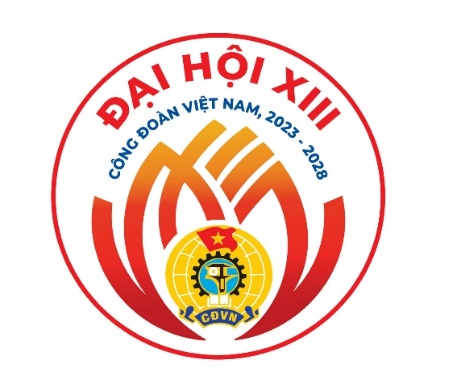 DIỄN ĐÀN CHUYÊN ĐỀ SỐ 5Chủ đềCÁC GIẢI PHÁP NÂNG CAO HIỆU QUẢ CÔNG TÁC QUẢN LÝ TÀI CHÍNH, TÀI SẢN CÔNG ĐOÀN1. Thời gian: ½ ngày, bắt đầu từ 14h00 ngày 30/11/2023 (thứ Năm)2. Địa điểm: Hội trường Hoa Sen - Tòa nhà VN1 - Số 200 Nguyễn Sơn, phường Bồ Đề, Quận Long Biên, TP Hà Nội.MỤC LỤCDIỄN ĐÀN CHUYÊN ĐỀ SỐ 5Chủ đềCÁC GIẢI PHÁP NÂNG CAO HIỆU QUẢ CÔNG TÁC QUẢN LÝ TÀI CHÍNH, TÀI SẢN CÔNG ĐOÀNMỘT SỐ GIẢI PHÁP XÂY DỰNG NGUỒN TÀI CHÍNH CÔNG ĐOÀN PHÁT TRIỂN BỀN VỮNGLiên đoàn Lao động Thành phố Hà NộiKính thưa Chủ trì Diễn đàn!Thưa các Quý đại biểu tham dự Diễn đàn!Lời đầu tiên, cho phép tôi thay mặt đội ngũ cán bộ, đoàn viên công đoàn và CNVCLĐ Thủ đô xin gửi tới các đồng chí lãnh đạo cùng các quý vị đại biểu dự Đại hội XIII Công đoàn Việt Nam và Diễn đàn chuyên đề số 5 lời kính chúc sức khoẻ, hạnh phúc.Kính thưa các đồng chí,Công tác tài chính công đoàn là một nhiệm vụ quan trọng, là điều kiện đảm bảo cho tổ chức công đoàn thực hiện tốt chức năng, nhiệm vụ nhằm xây dựng tổ chức công đoàn ngày càng lớn mạnh. Nghị quyết Đại hội XII Công đoàn Việt Nam, nhiệm kỳ 2018-2023 nêu rõ: “Tăng cường công tác quản lý thu, chi tài chính, quản lý tài sản công đoàn theo hướng chuyên nghiệp, công khai, minh bạch, thực hiện phân phối công bằng, hiệu quả; xây dựng nguồn lực đủ mạnh để đáp ứng nhiệm vụ của tổ chức Công đoàn trong tình hình mới”. Xác định được tầm quan trọng đó, ngay từ đầu nhiệm kỳ, LĐLĐ Thành phố Hà Nội đã xây dựng Chương trình số 04/Ctr-LĐLĐ ngày 18/9/2018 về  “Tăng cường công tác quản lý tài chính công đoàn, trọng tâm là nhiệm vụ thu kinh phí công đoàn nhằm tạo nguồn lực nâng cao chất lượng hoạt động công đoàn giai đoạn 2018 – 2023”. Thực hiện các chương trình, kế hoạch của Tổng Liên đoàn lao động Việt Nam, trên cơ sở trọng tâm của Chương trình số 04/Ctr-LĐLĐ, LĐLĐ Thành phố đã thực hiện xây dựng và triển khai các kế hoạch, chương trình phối hợp liên ngành với Cục Thuế Hà Nội, các sở ngành liên quan trong công tác phối hợp, đôn đốc thu kinh phí công đoàn theo Nghị định số 191/2013/NĐ-CP của Chính phủ; xây dựng Kế hoạch số 40/KH-LĐLĐ ngày 12/8/2020 về “Xây dựng nguồn lực tài chính đủ mạnh đáp ứng nhiệm vụ của tổ chức công đoàn trong tình hình mới” … nhằm đáp ứng yêu cầu hoạt động công đoàn trong tình hình mới, hướng dẫn, chỉ đạo công đoàn cấp dưới triển khai thực hiện.Kính thưa các đồng chí!LĐLĐ Thành phố đang quản lý 9.360 công đoàn cơ sở với trên 700 ngàn đoàn viên; 45 công đoàn cấp trên cơ sở; 9 đơn vị sự nghiệp, 03 doanh nghiệp công đoàn trực thuộc LĐLĐ Thành phố Hà Nội.Trong nhiệm kỳ qua, LĐLĐ Thành phố Hà Nội đã nỗ lực trong công tác quản lý tài chính, tài sản công đoàn; hướng dẫn các cấp Công đoàn Thủ đô tích cực trong đôn đốc thu kinh phí, đoàn phí công đoàn; đảm bảo đạt chỉ tiêu được giao. Công tác chi tài chính công đoàn đảm bảo đúng mục đích, tiết kiệm và hiệu quả, đáp ứng nhiệm vụ chính trị của tổ chức Công đoàn và phúc lợi đoàn viên. Kết quả, hàng năm LĐLĐ Thành phố Hà Nội đã hoàn thành dự toán Tài chính công đoàn. Cụ thể: Thu kinh phí công đoàn bình quân đạt 118%; thu đoàn phí công đoàn đạt 109% dự toán Tổng LĐ giao. Chi tài chính công đoàn theo đúng dự toán được giao. (Thu kinh phí CĐ:  năm 2018 đạt  :114%; năm 2019: 112%; năm 2020: 113%; năm 2021 :122%; năm 2022 : 131%; năm 2023: 101%; Thu đoàn phí công đoàn năm 2018 đạt 110% ; năm 2019: 107 % ; năm 2020:110%; năm 2021 :109%; năm 2022: 120%; năm 2023: 101%)Hầu hết các đơn vị doanh nghiệp công đoàn trực thuộc LĐLĐ Thành phố hoạt động khá hiệu quả, bám sát kế hoạch thành phố giao; LĐLĐ Thành phố chỉ đạo các đơn vị thực hiện đổi mới hoạt động nhằm nâng cao hơn nữa hoạt động SXKD, tăng doanh thu, lợi nhuận để góp phần tăng thu cho tổ chức công đoàn.  Các đơn vị sự nghiệp trực thuộc LĐLĐ Thành phố  Hà Nội xây dựng và thực hiện cơ chế tự chủ theo các qui định của Chính phủ và Tổng LĐLĐ VN; tăng cường quản lý, sử dụng có hiệu quả các nguồn thu để đảm bảo thực hiện cơ chế tự chủ tại đơn vị.Công tác thực hiện công khai dự toán, quyết toán cho các cấp công đoàn được duy trì hàng năm, hướng dẫn các cấp công đoàn thực hiện công khai tài chính công đoàn theo đúng qui định của Tổng LĐLĐ Việt Nam. 100% báo cáo quyết toán các công đoàn cấp trên cơ sở được kiểm tra đồng cấp trước khi nộp về LĐLĐ Thành phố Hà Nội.Tuy nhiên bên cạnh những kết quả đạt được, công tác tài chính Công đoàn ở Thủ đô vẫn còn những tồn tại hạn chế : - Vẫn còn tình trạng doanh nghiệp mặc dù đã được tuyên truyền, đôn đốc nhiều lần nhưng vẫn trây ỳ, cố tình trốn tránh trách nhiệm không đóng kinh phí công đoàn. Thực hiện phân cấp thu kinh phí còn chưa triệt để, nhiều đơn vị, doanh nghiệp trích đóng kinh phí công đoàn chưa đúng tỷ lệ hoặc mức lương quy định, nên thu kinh phí chưa đảm bảo đúng, đủ theo quỹ lương đóng BHXH; vẫn còn công đoàn cơ sở không được phân cấp thu kinh phí nhưng vẫn thu kinh phí từ doanh nghiệp chuyển sang, dẫn đến công đoàn cấp trên trực tiếp cơ sở khó khăn trong công tác quản lý.- Công đoàn cơ sở thực hiện mở tài khoản và thu kinh phí qua một tài khoản Công đoàn Việt Nam còn chậm, tỷ lệ đạt thấp; vẫn còn công đoàn cơ sở chưa thực hiện mở tài khoản tại ngân hàng Vietinbank và Agribank, BIDV.- Tỷ lệ công đoàn cơ sở thực hiện lập và báo cáo dự toán, quyết toán lên công đoàn cấp trên còn thấp, chưa đạt yêu cầu (năm 2018: đạt 72%, 2019: 74%; 2020 : 76%; năm 2021 : 76%; năm 2022 : 77%).- Vẫn còn có đơn vị sự nghiệp, doanh nghiệp công đoàn hoạt động chưa hiệu quả, chưa đáp ứng yêu cầu nhiệm vụ được giao.Có một số nguyên nhân dẫn đến những tồn tại hạn chế trên như sau: - Do một số đơn vị, doanh nghiệp thực hiện pháp luật còn chưa nghiêm, không thực hiện nghiêm túc Nghị định số 191/2013/NĐ-CP của Chính phủ; chỉ nộp kinh phí cho công đoàn cấp trên theo tỷ lệ hoặc nộp không đủ theo quỹ lương đóng BHXH hoặc cố tình chây ỳ không đóng kinh phí Công đoàn. (Nghị định số 191/2013/NĐ-CP của Chính phủ quy định trích nộp kinh phí công đoàn trên 2% tổng quỹ lương đóng BHXH).- Doanh nghiệp có số lao động đoàn viên ít hoặc doanh nghiệp hoạt động SXKD cầm chừng, khó khăn thì công tác công đoàn tại những đơn vị này hầu như không hoạt động, nên việc vận động các CĐCS ở những DN này mở tài khoản tại ngân hàng rất khó khăn, do nguồn kinh phí ít không muốn thực hiện quản lý tại ngân hàng hoặc không có kinh phí do không thu được.- Đội ngũ cán bộ kiêm nhiệm công tác kế toán công đoàn cơ sở thường xuyên thay đổi, thiếu kinh nghiệm nên còn lúng túng trong việc thực hiện dự toán và báo cáo quyết toán nộp công đoàn cấp trên. Ngoài ra nhiều CĐCS có số lao động đoàn viên ít không thực hiện công tác tài chính công đoàn nhất là khu vực doanh nghiệp tư nhân, Công ty TNHH nhỏ và siêu nhỏ.- Có 1 doanh nghiệp nhiều năm hoạt động kém hiệu quả, không có nguồn lực để đầu tư, chưa khai thác triệt để lợi thế đơn vị, đội ngũ cán bộ, người lao động chưa chuyên nghiệp, không có kinh nghiệm trong phát triển hoạt động SXKD. Kính thưa các đồng chí!Trong giai đoạn hiện nay và thời gian tới, tổ chức Công đoàn đang đứng trước nhiều cơ hội nhưng cũng phải đối mặt với không ít khó khăn, thách thức. Nhằm xây dựng Công đoàn Việt Nam vững mạnh toàn diện, có năng lực thích ứng và giải quyết các vấn đề đặt ra, thực hiện tốt chức năng, nhiệm vụ trong tình hình mới thì công tác tài chính Công đoàn càng cần được đặc biệt coi trọng. Để xây dựng nguồn tài chính Công đoàn đủ mạnh, phát triển bền vững, trong thời gian tới, thay mặt LĐLĐ thành phố Hà Nội, tôi xin đề xuất một số giải pháp như sau: Thư nhất, các cấp Công đoàn phải tập trung thực hiện các giải pháp quyết liệt để nâng cao hiệu quả việc thu kinh phí, đoàn phí Công đoàn, trong đó , đề cao trách nhiệm của ban thường vụ, ban chấp hành và người đứng đầu công đoàn các cấp trong công tác chỉ đạo thực hiện việc thu, phân phối, chi, quản lý và sử dụng tài chính công đoàn, hạn chế thấp nhất việc thất thu kinh phí Công đoàn.Thứ hai, tổ chức Công đoàn cần có những giải pháp mở rộng phát triển nguồn lực tài chính tiềm năng trong tương lai,  mà trước hết bắt đầu từ những đơn vị, doanh nghiệp kinh tế của tổ chức Công đoàn. Công đoàn cần ưu tiên cần tuyển dụng, đào tạo đội ngũ chuyên nghiệp có tầm nhìn chiến lược, có khả năng quản lý và năng lực quản trị hiện đại đối với các đơn vị, doanh nghiệp kinh tế kinh tế, thiết chế công đoàn, khối tài sản công đoàn để vận hành hiệu quả, mang lại nguồn thu, nguồn lực kinh tế cho tổ chức. Các đơn vị sự nghiệp tiếp tục thực hiện Đề án tự chủ về biên chế và chi thường xuyên theo Nghị định số 60/2021/NĐ-CP của Chính phủ. Các doanh nghiệp công đoàn tiếp tục thực hiện Đề án, phương án đổi mới hoạt động của mình; chủ động nâng cao năng lực kinh doanh, tìm kiếm các đối tác tiềm năng; đổi mới phong cách phục vụ và thu hút khách hàng. Nâng cao doanh thu và tỉ suất lợi nhuận, đảm bảo nâng cao thu nhập cho người lao động, phấn đầu hoàn thành kế hoạch được giao, góp phần tăng nguồn thu cho tổ chức công đoàn. Cùng với đó, Công đoàn các cấp cần  đẩy mạnh xã hội hóa nguồn lực, tranh thủ nguồn lực của cơ quan chuyên môn, tiết kiệm chi hành chính để có nguồn lực chăm lo cho đoàn viên, người lao động.Thứ ba, Công đoàn các cấp phải tiếp tục đổi mới phương thức thu, nộp, quản lý tài chính, tài sản Công đoàn theo hướng tăng cường ứng dụng công nghệ thông tin, áp dụng số hóa, tích cực triển khai thu kinh phí  khu vực doanh nghiệp qua tài khoản Công đoàn Việt Nam, tạo sự công khai minh bạch trong thu kinh phí công đoàn các cấp để tránh tình trạng thất thoát. Công đoàn cần thành lập hệ thống quy định và biện pháp quản lý đảm bảo ngăn ngừa tham nhũng, lãng phí.Thứ tư, tiếp tục nghiên cứu sửa đổi, bổ sung và đề nghị sửa đổi, bổ sung quy định về phân cấp tài chính công đoàn theo tinh thần hướng về cơ sở, phù hợp với tình hình mới, đảm bảo giảm thiểu thủ tục hành chính, khắc phục cơ chế “xin – cho”, tạo thuận lợi cho cơ sở. Thứ năm, Công đoàn các cấp cần chủ động cân đối nguồn kinh phí được sử dụng hàng năm, phân bổ các mục chi đúng quy định; tổ chức chi đảm bảo đúng chế độ, tiêu chuẩn, định mức, đặc biệt ưu tiên chi cho các hoạt động hướng về cơ sở, chăm lo, bảo vệ đoàn viên, người lao động.Trên đây là một số ý kiến tham luận của LĐLĐ Thành phố Hà Nội tại diễn đàn của Đại hội, tôi xin trân trọng cảm ơn các đồng chí lãnh đạo và các quý vị đại biểu đã lắng nghe.Kính chúc quý vị đại biểu và khách quý nhiều sức khỏe. Chúc Đại hội XIII Công đoàn Việt Nam, nhiệm kỳ 2023-2028 thành công tốt đẹp!Trân trọng cảm ơn!GIẢI PHÁP TĂNG CƯỜNG PHỐI HỢP VỚI CƠ QUAN BẢO HIỂM XÃ HỘI, CƠ QUAN THUẾ ĐỂ HẠN CHẾ THẤT THU TÀI CHÍNH CÔNG ĐOÀN TẠI LIÊN ĐOÀN LAO ĐỘNG TỈNH LÂM ĐỒNG Liên đoàn Lao động tỉnh Lâm Đồng Kính thưa Chủ trì Diễn đàn!Kính thưa quý vị đại biểu!Được sự cho phép của chủ trì Diễn đàn, Công đoàn Lâm Đồng xin tham luận với nội dung “Giải pháp tăng cường phối hợp với cơ quan BHXH, cơ quan Thuế để hạn chế thất thu tài chính công đoàn tại Liên đoàn Lao động tỉnh Lâm Đồng”.Kính thưa các đồng chí!Tài chính công đoàn là điều kiện, là công cụ phục vụ đắc lực cho hoạt động của tổ chức công đoàn. Thu kinh phí công đoàn là một trong những nhiệm vụ rất quan trọng của các cấp công đoàn. Theo quy định của pháp luật, tài chính công đoàn bao gồm kinh phí công đoàn, đoàn phí công đoàn và các nguồn thu khác, sẽ được dùng để triển khai các hoạt động công đoàn, trong đó có nhiệm vụ trọng tâm chăm lo đời sống, bảo vệ quyền và lợi ích chính đáng của đoàn viên, người lao động. Xác định tầm quan trọng đó, nhiệm kỳ 2018-2023, công tác tài chính công đoàn có nhiều đổi mới, chuyển biến tích cực, từng bước được hoàn thiện, tập trung thực hiện những giải pháp quan trọng để đổi mới mạnh mẽ công tác tài chính. Cơ chế quản lý, sử dụng tài chính công đoàn được xây dựng, ban hành kịp thời, đáp ứng được yêu cầu nâng cao chất lượng hoạt động của tổ chức Công đoàn trong tình hình mới, đảm bảo đúng các quy định của Nhà nước, phục vụ yêu cầu đổi mới tổ chức và hoạt động công đoàn, chuyển trọng tâm hoạt động về cơ sở, vì đoàn viên, người lao động; đẩy mạnh ứng dụng công nghệ thông tin trong công tác quản lý tài chính, tài sản công đoàn.Tổng LĐLĐVN chỉ đạo các cấp công đoàn thực hiện đồng bộ các giải pháp thu kinh phí công đoàn như: thu kinh phí công đoàn qua tài khoản Công đoàn Việt Nam đối với doanh nghiệp; thu qua Kho bạc Nhà nước đối với đơn vị hành chính sự nghiệp; phối hợp với các cơ quan như thuế, bảo hiểm xã hội để đôn đốc thu kinh phí công đoàn; phân cấp thu kinh phí công đoàn cho công đoàn cấp trên trực tiếp; thưởng thu vượt kế hoạch... Những giải pháp mới đã tạo chuyển biến quan trọng về thu tài chính công đoàn. Số thất thu kinh phí công đoàn đã giảm dần từng năm. Thu đoàn phí công đoàn cơ bản đảm bảo theo quy định của Điều lệ Công đoàn Việt Nam và số thu này năm sau thường cao hơn năm trước. Trong những năm vừa qua, mặc dù bị ảnh hưởng nhiều từ dịch Covid-19, nhưng bằng sự nỗ lực của toàn hệ thống và sự chỉ đạo sát sao, kịp thời, quyết liệt của các cấp lãnh đạo tổ chức công đoàn, về cơ bản hằng năm tổng số thu tài chính công đoàn đều vượt kế hoạch dự toán được giao, đảm bảo được nguồn thu trong năm phục vụ cho các hoạt động của tổ chức. Kính thưa các đồng chí!Những kết quả tích cực trong công tác tài chính của tổ chức Công đoàn thời gian qua, ngoài sự quyết tâm, chỉ đạo sâu sát, đổi mới của Tổng LĐLĐVN còn có sự đóng góp nỗ lực, kịp thời của các công đoàn địa phương, các công đoàn ngành, công đoàn tổng công ty, các cơ quan, đơn vị trong hệ thống công đoàn toàn quốc.Tỉnh Lâm Đồng, những năm qua, trên cơ sở hướng dẫn, chỉ đạo của Tổng LĐLĐVN, công tác tài chính công đoàn có những chuyển biến tích cực. LĐLĐ tỉnh Lâm Đồng đã ban hành nhiều văn bản để triển khai trong toàn tỉnh như: Phương án phân cấp quản lý tài chính; Quy chế tự chủ, tự chịu trách nhiệm về sử dụng biên chế và kinh phí quản lý hành chính; Quy định tiêu chuẩn, chế độ chi tiêu của LĐLĐ tỉnh; Hướng dẫn quản lý tài chính đối với Nhà Văn hóa Lao động tỉnh; Kế hoạch xây dựng nguồn lực tài chính đủ mạnh đáp ứng nhiệm vụ của tổ chức công đoàn trong tình hình mới; đặc biệt đã ban hành Quy chế phối hợp với Cục Thuế tỉnh và Bảo hiểm Xã hội tỉnh trong công tác thực hiện thu kinh phí công đoàn theo quy định của pháp luật và Điều lệ Công đoàn Việt Nam... Qua triển khai đã đạt một số kết quả tiêu biểu về công tác phối hợp với ngành thuế và BHXH trong công tác tài chính, chống thất thu tài chính công đoàn như sau:Về công tác phối hợp, LĐLĐ tỉnh, Cục Thuế, Bảo hiểm Xã hôi tỉnh đã ký kết Chương trình phối hợp giai đoan 2018-2023; thường xuyên cung cấp thông tin liên quan đến hoạt động của cơ quan, doanh nghiệp, đoàn viên, người lao động tham gia thực hiện nghĩa vụ thuế, các chính sách về BHXH, BHYT, BHTN; tổ chức các hội nghị đối thoại chính sách giữa người sử dụng lao động, người lao động với tổ chức công đoàn, ngành thuế, bảo hiểm xã hội để kịp thời tuyên truyền pháo luật, giải quyết khó khăn vướng mắc liên quan đến quyền, lợi ích hợp pháp, chính đáng của người lao động và doanh nghiệp. Đặc biệt, phối hợp thành lập các đoàn thanh tra,  kiểm tra để tăng cường thu kinh phí, đoàn phí công đoàn theo quy định của pháp luật và Điều lệ Công đoàn Việt Nam. Hàng quí, Cục Thuế tỉnh, các chi cục thuế đều cung cấp cho Ban Tài chính LĐLĐ tỉnh, các LĐLĐ huyện, thành phố danh sách cấp mới mã số thuế, tạm ngưng hoạt động, giải thể … Qua công tác kiểm tra tại trụ sở người nộp thuế của các đoàn kiểm tra, cơ quan thuế báo cáo về tình hình thực hiện trích nộp kinh phí công đoàn của các doanh nghiệp được kiểm tra tạo điều kiện thuận lợi trong công tác khảo sát, nắm tình hình và đốc thu kinh phí công đoàn đối với các Liên đoàn Lao động huyện, thành phố và Liên đoàn Lao động tỉnh. Với chức năng quyền hạn của ngành Thuế, các đoàn thanh tra, kiểm tra chỉ thực hiện thanh tra, kiểm tra theo nội dung quy định của trong Luật Quản lý thuế, do vậy các đoàn thanh tra, kiểm tra chỉ kiểm tra việc trích lập kinh phí công đoàn đơn vị hạch toán vào chi phí có đúng theo tỷ lệ quy định không và đề nghị doanh nghiệp phải nộp kịp thời theo quy định, chứ không có chế tài hữu hiệu. Đối với các doanh nghiệp chưa thực hiện trích nộp kinh phí công đoàn, đoàn thanh tra, kiểm tra chỉ dừng lại ở mức độ đôn đốc nhắc nhở và hướng dẫn các doanh nghiệp về qui định phải đóng kinh phí công đoàn… Kết quả tiêu biêu về thu kinh phí, đoàn phí: Tổng số thu trong 5 năm là 582 tỷ đồng, bình quân thu kinh phí đạt 108,27%; thu đoàn phí trong 3 năm bình quân đạt 108,63%. Ngoài nguồn thu trên, LĐLĐ tỉnh hiện có Quỹ trợ vốn công nhân, viên chức lao động nghèo với tổng số tiền 11,4 tỷ đồng và Quỹ hỗ trợ công nhân, viên chức lao động với tổng số tiền huy động trên 5,1 tỷ đồng. Tuy nhiên, qua thực tế triển khai thực hiện còn cho thấy những khuyết điểm, hạn chế như: Tỷ lệ thất thu kinh phí và đoàn phí công đoàn nhất là tại các doanh nghiệp ngoài khu vực nhà nước và doanh nghiệp chưa có tổ chức công đoàn vẫn còn cao; chưa có giải pháp cụ thể để đảm bảo thu đúng, thu đủ theo chủ trương của Tổng Liên đoàn. Nhiều doanh nghiệp Nhà nước đang theo lộ trình cổ phần hóa, thay đổi loại hình doanh nghiệp nên việc thực hiện trích nộp kinh phí công đoàn không được quan tâm đúng mức. Số thu kinh phí công đoàn tập trung chủ yếu ở các doanh nghiệp lớn, có trụ sở và nơi sản xuất rõ ràng, còn lại các doanh nghiệp có CĐCS có quy mô nhỏ, sản xuất kinh doanh theo đơn đặt hàng, mùa vụ; doanh nghiệp thuê địa điểm không cố định hoặc địa chỉ đăng ký kinh doanh và địa chỉ sản xuất ở hai địa bàn khác nhau khiến công đoàn cấp trên khó tiếp cận, kiểm soát, không thu được kinh phí công đoàn. Bên cạnh đó, ý thức của một số chủ doanh nghiệp chưa cao, vẫn né tránh hoặc cố tình không hợp tác với công đoàn để thực hiện việc trích nộp kinh phí. Mặc dù các công đoàn cấp trên cơ sở đã nỗ lực cố gắng phấn đấu hoàn thành dự toán, tích cực tăng nguồn thu ở các CĐCS phát triển mới, lực lượng đoàn viên bổ sung, song thực tế số thu đoàn phí bình quân của đoàn viên còn thấp so với bình quân tiền lương chung của đoàn viên. Vẫn còn tình trạng CĐCS ở khu vực ngoài nhà nước chưa thực hiện nộp đoàn phí công đoàn.Ngoài những khó khăn nói trên, ghi nhận từ thực tế hoạt động của các cấp công đoàn trong tỉnh cũng cho thấy, những năm qua, hạn chế trong kết quả thu kinh phí, đoàn phí công đoàn còn có nguyên nhân do tình hình sản xuất kinh doanh của các đơn vị, doanh nghiệp trên địa bàn tiếp tục gặp nhiều khó khăn, tính đến ngày 31/10/2023 tình hình nợ đọng BHXH-BHTN-BHYT có xu hướng giảm nhưng vẫn ở mức cao so với bình quân cả nước, với số tiền nợ 104,5 tỷ đồng đã ảnh hưởng đến đời sống chế độ chính sách người lao động; ảnh hưởng đến kết quả thu kinh phí và đoàn phí công đoàn, là nguyên nhân chính gây nên thất thu hiện nay.Một số doanh nghiệp đóng trên địa bàn huyện, thành phố nhưng do Cục Thuế tỉnh quản lý nên việc phối hợp giữa Liên đoàn Lao động và Chi cục Thuế huyện, thành phố chưa được thuận lợi. Bên cạnh đó, một số công đoàn cấp trên cơ sở chưa quan tâm hướng dẫn CĐCS đặc biệt CĐCS khu vực sản xuất kinh doanh mở tài khoản để tiếp nhận kinh phí được phân phối từ công đoàn cấp trên hoặc phần mềm phân phối tự động.Một nguyên nhân khác khiến việc thu kinh phí, đoàn phí công đoàn gặp khó khăn là đội ngũ cán bộ chuyên trách công đoàn, trong đó có cán bộ kế toán còn chịu nhiều thiệt thòi về chế độ chính sách, trình độ, năng lực của một bộ phận cán bộ công đoàn chưa theo kịp yêu cầu phát triển của tổ chức công đoàn. Cán bộ CĐCS chủ yếu là kiêm nhiệm, phần lớn làm công tác chuyên môn, chưa dành thời gian cho hoạt động công đoàn.Kính thưa các đồng chí, Để thực hiện tốt công tác tài chính công đoàn, tăng cường phối hợp với cơ quan BHXH, cơ quan Thuế hạn chế thất thu tài chính công đoàn góp phần chăm lo, bảo vệ tốt hơn cho người lao động, LĐLĐ tỉnh Lâm Đồng đề nghị một số giải pháp cụ thể như sau:Một là, tiếp tục chủ động phối hợp với cơ quan chức năng (ngành thuế, bảo hiểm xã hội), triển khai quyết liệt các giải pháp để thu đúng, thu đủ, kịp thời, chống thất thu kinh phí và đoàn phí công đoàn. Thực hiện khen thưởng tổ chức, cá nhân trong việc thực hiện thu kinh phí công đoàn. Tăng cường theo dõi, đôn đốc, kiến nghị xử lý vi phạm trong công tác thu kinh phí công đoàn tại các doanh nghiệp. Thực hiện đổi mới thu kinh phí công đoàn, phấn đấu tăng tỷ trọng thu đoàn phí công đoàn trong cơ cấu thu.Hai là, phối hợp với các sở, ban, ngành địa phương kịp thời huy động nguồn lực xã hội và nguồn lực của tổ chức công đoàn tăng nguồn thu cho công đoàn các cấp nhằm đáp ứng yêu cầu nhiệm vụ; Ba là, duy trì việc tổ chức các đoàn công tác liên ngành kiểm tra chống thất thu và thu hồi nợ kinh phí công đoàn; ngoài ra các cấp công đoàn phải thực hiện quyết liệt hơn nữa các biện pháp tạo áp lực như: Lập danh sách các đơn vị, doanh nghiệp cố tình vi phạm các quy định về trích nộp kinh phí công đoàn báo cáo cơ quan chức năng nhằm xử lý theo quy định của pháp luật; hoàn tất hồ sơ khởi kiện ra Tòa án để đòi nợ theo quy định của pháp luật đối với đơn vị nợ số tiền lớn và vi phạm pháp luật kéo dài; đẩy mạnh hơn nữa việc triển khai đồng bộ nhiều biện pháp thu hồi nợ đọng có hiệu quả, thực hiện xử lý nợ theo đúng thủ tục, trình tự quy định của pháp luật.Bốn là, LĐLĐ tỉnh phối hợp với cục thuế, BHXH tỉnh hàng năm mở lớp tập huấn cho cán bộ chuyên trách công đoàn, cán bộ BHXH  và cán bộ thuế về kỹ năng, nghiệp vụ liên quan để phối hợp kiểm tra, giám sát đạt hiệu quả.Năm là, Tuyên dương, để xuất khen thưởng các cá nhân, tập thể làm tốt công tác tuyên truyền, phổ biến các qui định về pháp luật thuế, về pháp luật công đoàn, tích cực trong công tác đôn đốc thu kinh phí công đoàn, các doanh nghiệp thực hiện tốt nghĩa vụ đóng kinh phí công đoàn. Chủ trì phối hợp với cơ quan thuế cùng cấp thanh tra, kiểm tra việc thực hiện đóng kinh phí công đoàn, kiến nghị và đề xuất các cơ quan chức năng xử lý vi phạm pháp luật về đóng kinh phí công đoàn.Cuối cùng, kính chúc quý vị đại biểu và khách quý nhiều sức khỏe. Chúc Đại hội XIII Công đoàn Việt Nam, nhiệm kỳ 2023-2028 thành công tốt đẹp. Trân trọng cảm ơn!MỘT SỐ GIẢI PHÁP CỦA ĐƠN VỊ ĐƯỢC PHÂN CẤP THU TRONG QUẢN LÝ VÀ ĐỐI CHIẾU SỐ THU KINH PHÍ VÀ ĐOÀN PHÍ CÔNG ĐOÀNCông đoàn Ngân hàng Việt NamKính thưa Chủ trì Diễn đàn!Thưa các Quý đại biểu tham dự Diễn đàn!Hôm nay đoàn đại biểu Công đoàn Ngân hàng Việt Nam về dự Đại hội XIII Công đoàn Việt Nam vinh dự được tham gia diễn đàn thảo luận chuyên đề số 5 chào mừng Đại hội XIII Công đoàn Việt Nam. Thay mặt đoàn đại biểu Công đoàn Ngân hàng Việt Nam, tôi xin gửi lời chào trân trọng, lời chúc sức khoẻ tới các đồng chí Lãnh đạo Tổng Liên đoàn, Lãnh đạo các Ban Tổng Liên đoàn, các vị đại biểu khách quý, chúc diễn đàn thành công tốt đẹp!Tại Diễn đàn chuyên đề số 5 với chủ đề “Các giải pháp nâng cao hiệu quả công tác quản lý tài chính, tài sản công đoàn” hôm nay, thay mặt đoàn đại biểu Công đoàn Ngân hàng Việt Nam tôi xin tham luận với nội dung: “Một số giải pháp của đơn vị được phân cấp thu trong quản lý và đối chiếu số thu kinh phí công đoàn và đoàn phí công đoàn tại Công đoàn Ngân hàng Việt Nam”.Kính thưa các đồng chí!Trong thời gian qua, được sự quan tâm của Ban cán sự Đảng, Ban Lãnh đạo Ngân hàng Nhà nước, Đoàn Chủ tịch Tổng LĐLĐVN, Công đoàn Ngân hàng Việt Nam đã phát huy được sức mạnh và tinh thần đoàn kết của Cán bộ, công chức, viên chức, lao động (CBCCVCLĐ) ngành Ngân hàng, tích cực đổi mới, nâng cao hiệu quả hoạt động để góp phần cùng cả ngành Ngân hàng vượt qua khó khăn, hoàn thành xuất sắc nhiệm vụ chính trị được giao.Tổng số CBCCVCLĐ trong toàn hệ thống ngành Ngân hàng là: 320.848 người. Trong đó: CBCCVCLĐ tại các đơn vị có tổ chức công đoàn đang sinh hoạt trong hệ thống Công đoàn Ngân hàng Việt Nam là 186.470 người; lao động nữ là: 105.053 người (chiếm 56,33%).Trong giai đoạn nhiều khó khăn thách thức của ngành Ngân hàng, hoạt động công đoàn cũng gặp nhiều khó khăn do 2 năm dịch bệnh Covid-19 diễn biến phức tạp, nhiều hoạt động phải hoãn, hủy. Tuy nhiên với sự chủ động, sáng tạo của Công đoàn Ngân hàng Việt Nam và công đoàn các cấp toàn hệ thống, cùng sự chỉ đạo sát sao, sự quan tâm của các cấp ủy Đảng, chính quyền các cấp, các chỉ tiêu, nhiệm vụ trong nhiệm kỳ cơ bản hoàn thành và vượt chỉ tiêu đặt ra. Trong đó công tác tài chính tai các cấp công đoàn trong hệ thống Công đoàn Ngân hàng Việt Nam đã hoàn thành và vượt chỉ tiêu Nghị quyết đề ra. 100% các đơn vị thuộc khu vực sản xuất kinh doanh đã kê khai và nộp kinh phí công đoàn qua tài khoản thu tập trung giúp cho công tác thu tài chính công đoàn hoàn thành vượt kế hoạch được giao, năm sau cao hơn năm trước, kết quả thu tài chính công đoàn toàn ngành cuối nhiệm kỳ đạt 847 tỷ đồng tăng 32% so với đầu nhiệm kỳ, trong đó thu kinh phí công đoàn đạt 442 tỷ đồng tăng 56%, thu đoàn phí công đoàn đạt 230 tỷ đồng tăng 34%. Đặc biệt thu kinh phí công đoàn của đơn vị chưa thành lập CĐCS cuối nhiệm kỳ đạt 41,2 tỷ đồng tăng 58% so với đầu nhiệm kỳ. Đoàn phí công đoàn chiếm tỷ trọng từ 35 đến 38% trong cơ cấu nguồn thu kinh phí, đoàn phí công đoàn. Mức thu đoàn phí công đoàn hàng tháng bình quân đạt 104.000 đồng/người. Tích lũy tài chính công đoàn cuối nhiệm kỳ đạt 1.471 tỷ đồng tăng 100% so với đầu nhiệm kỳ. Toàn hệ thống đã triển khai phần mềm kế toán công đoàn phục vụ cho công tác hạch toán, theo dõi, quản lý thu, chi tài chính công đoàn các cấp.Để đạt được kết quả thu tài chính như trên Công đoàn Ngân hàng Việt Nam đã thực hiện tốt nhiệm vụ thu đúng, thu đủ, thu kịp thời kinh phí, đoàn phí công đoàn, cụ thể thực hiện các giải pháp sau:- Ban Thường vụ Công đoàn Ngân hàng Việt Nam luôn bám sát và triển khai kịp thời các chỉ đạo của Tổng LĐLĐVN về công tác tài chính công đoàn đến các cấp công đoàn trong hệ thống, đặc biệt là chủ trương thu kinh phí công đoàn tập trung qua tài khoản Công đoàn Việt Nam. - Công đoàn Ngân hàng Việt Nam phối hợp chặt chẽ với các Ngân hàng Vietinbank, Agribank, BIDV hướng dẫn các cấp công đoàn triển khai thu kinh phí công đoàn khu vực sản xuất kinh doanh tập trung qua tài khoản Công đoàn Việt Nam. - Trên cơ sở báo cáo thu kinh phí công đoàn kết xuất từ phần mềm thu kinh phí công đoàn tập trung tại Vietinbank, Agribank, BIDV, các cấp công đoàn cập nhật được số thu kinh phí công đoàn, kịp thời phân công cán bộ theo dõi, quản lý và đôn đốc việc trích nộp kinh phí công đoàn theo kế hoạch giao đảm bảo đúng thời gian quy định.- Phối hợp tốt với LĐLĐ tỉnh, thành phố, BHXH các địa phương trong việc cung cấp thông tin, số liệu lao động, quỹ tiền lương làm căn cứ đóng Bảo hiểm xã hội của các Ngân hàng trên địa bàn tỉnh, thành phố làm cơ sở giao dự toán và phê duyệt quyết toán hàng năm.- Hàng năm, các cấp công đoàn tổ chức kiểm tra đồng cấp về tài chính công đoàn trước khi gửi báo cáo quyết toán thu, chi tài chính công đoàn về công đoàn cấp trên phê duyệt và thực hiện nghiêm túc quy định về công khai tài chính công đoàn tại hội nghị Ban chấp hành, hội nghị cán bộ công chức, hội nghị người lao động. Công đoàn Ngân hàng Việt Nam có hình thức khen thưởng kịp thời các đơn vị thực hiện tốt kế hoạch thu, chi tài chính công đoàn trong năm. - Tại các cấp công đoàn đều ký Quy chế phối hợp giữa Lãnh đạo đơn vị với Ban chấp hành công đoàn, đồng thời cơ cấu đồng chí Phó Tổng Giám đốc/Phó Giám đốc đơn vị là Chủ tịch công đoàn góp phần phát huy hiệu quả vai trò của tổ chức công đoàn, gắn hoạt động công đoàn với thực hiện nhiệm vụ chính trị và nhiệm vụ chuyên môn của ngân hàng, giúp công tác thu tài chính công đoàn tại đơn vị đạt kết quả cao, vượt chỉ tiêu kế hoạch hàng năm.Bên cạnh những kết quả đạt được, trong công tác quản lý tài chính, tài sản công đoàn tại Công đoàn Ngân hàng Việt Nam còn tồn tại những khó khăn, vướng mắc như sau:(1). Mặc dù nguồn thu tài chính tại các cấp công đoàn trong toàn hệ thống ngành ngân hàng ở mức cao nhưng quy định của Tổng Liên đoàn về tỷ trọng phân bổ nguồn thu kinh phí công đoàn, đoàn phí công đoàn được sử dụng cho các khoản mục chi tại CĐCS chưa thực sự phù hợp, gây khó khăn cho CĐCS khi triển khai hoạt động. Đặc biệt quy định chi tiêu tài chính công đoàn thực hiện theo đơn vị hành chính chính sự nghiệp chưa phù hợp với hoạt động công đoàn của ngành ngân hàng và yêu cầu chăm lo đời sống tinh thần cho người lao động. (2). Việc quy định mức thu đoàn phí công đoàn đối với từng khu vực khác nhau, mức thu đoàn phí công đoàn của đoàn viên không thống nhất giữa doanh nghiệp nhà nước và doanh nghiệp ngoài nhà nước, dẫn đến việc đối chiếu số thu gặp nhiều khó khăn.(3). Một số ít đơn vị thu đoàn phí công đoàn chưa đúng điều lệ và hướng dẫn của Tổng Liên đoàn do hiểu chưa đúng quy định mức thu.	Từ thực trạng nêu trên, Ban Thường vụ Công đoàn Ngân hàng Việt Nam đề xuất Tổng LĐLĐVN một số nội dung như sau:(1). Xem xét có cơ chế đặc thù cho các đơn vị có nguồn thu cao, tích lũy tài chính công đoàn lớn được mở rộng đối tượng chi, nâng mức chi đảm bảo cân đối thu chi trong năm phục vụ tốt hoạt động công đoàn, chăm lo bảo vệ đoàn viên người lao động và cán bộ công đoàn đặc biệt là cán bộ công đoàn kiêm nhiệm, kịp thời động viên khen thưởng các tập thể, cá nhân thực hiện tốt nhiệm vụ thu tài chính công đoàn.(2). Tăng cường ứng dụng công nghệ thông tin trong công tác quản lý tài chính giúp cho việc theo dõi, đôn đốc đối chiếu số thu kinh phí, đoàn phí công đoàn thuận lợi.	(3). Tổng Liên đoàn sớm hoàn chỉnh phần mềm kế toán công đoàn đáp ứng yêu cầu quản lý thu, chi tài chính công đoàn các cấp, phục vụ tốt công tác theo dõi công nợ, đôn đốc thu kịp thời.(4). Tăng cường công tác kiểm tra, kiểm soát, giám sát tài chính tại các đơn vị, kịp thời chấn chỉnh công tác thu tài chính công đoàn đảm bảo nguồn kinh phí hoạt động tại các cấp công đoàn.Kính thưa các quý vị đại biểu!Trên đây tôi vừa trình bày tham luận “Một số giải pháp của đơn vị được phân cấp thu trong quản lý và đối chiếu số thu kinh phí công đoàn và đoàn phí công đoàn tại Công đoàn Ngân hàng Việt Nam”.Một lần nữa xin kính chúc quý vị đại biểu, khách quý lời chúc sức khỏe, hạnh phúc và thành đạt, chúc diễn đàn thành công tốt đẹp. Trân trọng cảm ơn!NÂNG CAO CHẤT LƯỢNG CÔNG TÁC KIỂM TRA TÀI CHÍNH       CỦA CÔNG ĐOÀN CẤP TRÊN CƠ SỞĐồng chí Nguyễn Minh Dũng UVĐCT, Trưởng ban Tài chính Tổng LĐLĐVNKính thưa Chủ trì Diễn đàn!Thưa các Quý đại biểu tham dự Diễn đàn!Tài chính công đoàn là một khâu quan trọng nhằm đảm bảo mọi mặt hoạt động của công tác công đoàn. Theo quy định của pháp luật hiện hành, tài chính công đoàn gồm các nguồn thu sau: “Đoàn phí công đoàn do đoàn viên công đoàn đóng theo quy định của Điều lệ Công đoàn Việt Nam; Kinh phí công đoàn do cơ quan, tổ chức, doanh nghiệp đóng bằng 2% quỹ tiền lương làm căn cứ đóng bảo hiểm xã hội cho người lao động; Ngân sách nhà nước cấp hỗ trợ; Nguồn thu khác từ hoạt động văn hóa, thể thao, hoạt động kinh tế công đoàn, từ đề án, dự án do Nhà nước giao, từ viện trợ, tài trợ của tổ chức, cá nhân,…”. Việc quản lý và sử dụng tài chính công đoàn cũng đã được quy định chi tiết như sau: Công đoàn thực hiện quản lý, sử dụng tài chính công đoàn theo quy định của pháp luật và quy định của Tổng LĐLĐVN. Tài chính công đoàn được sử dụng cho hoạt động thực hiện quyền, trách nhiệm của Công đoàn và duy trì hoạt động của hệ thống công đoàn, bao gồm các nhiệm vụ: Tuyên truyền, phổ biến, giáo dục đường lối, chủ trương, chính sách của Đảng, pháp luật của Nhà nước; nâng cao trình độ chuyên môn, kỹ năng nghề nghiệp cho người lao động; Tổ chức hoạt động đại diện, bảo vệ quyền, lợi ích hợp pháp, chính đáng của người lao động; Phát triển đoàn viên công đoàn, thành lập công đoàn cơ sở, xây dựng công đoàn vững mạnh; Tổ chức phong trào thi đua do Công đoàn phát động; Đào tạo, bồi dưỡng cán bộ công đoàn; đào tạo, bồi dưỡng người lao động ưu tú tạo nguồn cán bộ cho Đảng, Nhà nước và tổ chức công đoàn; Tổ chức hoạt động văn hoá, thể thao, du lịch cho người lao động; Tổ chức hoạt động về giới và bình đẳng giới; Thăm hỏi, trợ cấp cho đoàn viên công đoàn và người lao động khi ốm đau, thai sản, hoạn nạn, khó khăn; tổ chức hoạt động chăm lo khác cho người lao động; Động viên, khen thưởng người lao động, con của người lao động có thành tích trong học tập, công tác; Trả lương cho cán bộ công đoàn chuyên trách, phụ cấp trách nhiệm cho cán bộ công đoàn không chuyên trách; Chi cho hoạt động của bộ máy công đoàn các cấp và chi khác.Việc quản lý và sử dụng tài chính công đoàn phải luôn bảo đảm nguyên tắc “tập trung, dân chủ, công khai, minh bạch, có phân công, phân cấp quản lý, gắn quyền hạn và trách nhiệm của công đoàn các cấp”.Thưa toàn thể các đồng chí!Bên cạnh việc quản lý và sử dụng tài chính công đoàn, thì công tác kiểm tra, giám sát tài chính công đoàn được coi trọng và được quy định như sau: Công đoàn cấp trên hướng dẫn, kiểm tra và giám sát việc thực hiện công tác tài chính của công đoàn cấp dưới theo quy định của pháp luật và quy định của Tổng LĐLĐVN. Cơ quan kiểm tra của công đoàn kiểm tra việc quản lý, sử dụng tài chính của công đoàn theo quy định của pháp luật và quy định của Tổng LĐLĐVN. Cơ quan nhà nước có thẩm quyền giám sát, kiểm tra, thanh tra, kiểm toán việc quản lý, sử dụng tài chính của công đoàn theo quy định của pháp luật.Vai trò công tác kiểm tra tài chính công đoàn là vô cùng quan trọng - đây là công cụ đắc lực giúp tổ chức công đoàn thực hiện đầy đủ quyền hạn, chức năng của mình.Để đáp ứng được yêu cầu và đạt được kết quả trong hoạt động kiểm tra, đặc biệt là kiểm tra công tác tài chính công đoàn cấp trên cơ sở, đòi hỏi đội ngũ cán bộ làm công tác kiểm tra trước hết phải hiểu sâu và nắm vững các văn bản quy phạm pháp luật, các quy định, hướng dẫn có liên quan đến công tác quản lý và sử dụng tài chính công đoàn; mặt khác, cần tuân thủ và thực hiện đầy đủ quy trình kiểm tra theo các nội dung sau: Tổ chức thu thập thông tin liên quan đến đối tượng, mục tiêu kiểm tra; Lập kế hoạch, trình cấp có thẩm quyền phê duyệt chủ trương kiểm tra; Thiết lập chương trình, chuẩn bị nội dung kiểm tra; Chuẩn bị lực lượng kiểm tra; Ra quyết định kiểm tra và chuẩn bị triển khai việc kiểm tra. Công bố quyết định kiểm tra; Thực hiện kiểm tra, đảm bảo về thời hạn kết thúc cuộc kiểm tra; Dự thảo kết luận kiểm tra. Mỗi nội dung kết luận phải nêu cụ thể, rõ ràng sự việc, đúng/sai, nguyên nhân, trách nhiệm, hình thức xử lý và thời hạn chấp hành (nếu có); Kết luận và phát hành kết luận kiểm tra; Tổ chức họp đoàn để lưu ý, rút kinh nghiệm sau mỗi cuộc kiểm tra,…Công tác kiểm tra tài chính chú trọng kiểm tra tài chính cùng cấp, tăng cường kiểm tra tài chính công đoàn cấp dưới. Theo số liệu thống kê, 100% các công đoàn cấp trên trực tiếp cơ sở thực hiện kiểm tra cùng cấp và trên 70% số cuộc kiểm tra của công đoàn cấp dưới. Số lượng, chất lượng các cuộc kiểm tra tài chính tăng lên rõ rệt. Tuy nhiên, công tác kiểm tra, giám sát ở một số công đoàn cấp trên trực tiếp cơ sở còn tồn động những nội dung:- Vẫn còn tình trạng lãnh đạo công đoàn cấp trên trực tiếp cơ sở thực hiện chưa tốt trong việc lãnh đạo, chỉ đạo, triển khai thực hiện các chủ trương, Nghị quyết, quy định của Công đoàn cấp trên về kiểm tra tài chính công đoàn;- Vẫn còn tình trạng CĐCS chưa lập và gửi báo cáo quyết toán, dự toán, không kịp thời, số liệu trong báo cáo không chính xác, bị chênh lệch,…- Việc quản lý chi tiêu tại một số nơi không đúng tiêu chuẩn, định mức, không đúng quy định, quy chế, chứng từ chi không đảm bảo quy trình, thủ tục.- Cán bộ làm công tác kiểm tra nhưng khổng biết về tài chính CĐ, không có năng lực kiểm tra tài chính.- Cán bộ thực hiện công tác kiểm tra còn hạn chế về kinh nghiệm, còn biểu hiện ngại va chạm, né tránh, nể nang trong thực hiện nhiệm vụ. Công tác bồi dưỡng nâng cao nghiệp vụ kiểm tra còn chưa được quan tâm đúng mức.Giải pháp nâng cao chất lượng công tác kiểm tra tài chính của công đoàn cấp trên cơ sở- Tăng cường công tác chỉ đạo, kiểm tra, giám sát của công đoàn cấp trên trực tiếp cơ sở tới công đoàn cấp dưới. Trách nhiệm của người đứng đầu trong ban hành kế hoạch và thực hiện các chỉ tiêu theo Nghị quyết Đại hội.- Cần tập trung cho công tác đào tạo, bồi dưỡng cán bộ thông qua tổ chức tập huấn nghiệp vụ; tuyên truyền phổ biến, quán triệt đầy đủ, kịp thời các văn bản quy phạm pháp luật. Tiếp tục triển khai, hướng dẫn, đào tạo, nâng cao trình độ của cán bộ làm công tác kiểm tra tài chính tại CĐCS và CĐ cấp trên. - Đội ngũ cán bộ làm công tác kiểm tra công đoàn và tài chính công đoàn hiện nay phải thường xuyên nghiên cứu trau dồi kiến thức, cập nhật và tìm hiểu đầy đủ thông tin về quy định tài chính công đoàn; xây dựng chương trình, kế hoạch và tổ chức thực hiện tốt kế hoạch đề ra, trong đó đặc biệt chú trọng tới việc kiểm tra công tác tài chính công đoàn. Qua kiểm tra phát hiện sai sót, có biện pháp uốn nắn, chỉnh sửa kịp thời, đảm bảo quản lý và sử dụng tài chính công đoàn đúng nguyên tắc, đúng chế độ, tiết kiệm, hiệu quả, phù hợp với tình hình thực tế hoạt động của mỗi cơ quan, đơn vị, doanh nghiệp.- Công tác đôn đốc việc thực hiện các kiến nghị kiểm tra, xử lý số liệu tài chính phải cương quyết, dứt điểm nếu không thực hiện phải xác định rõ trách nhiệm cá nhân, tập thể, lý do khách quan chủ quan.- Đồng thời, định kỳ hàng năm hoặc kết thúc nhiệm kỳ có sơ kết, tổng kết, tổ chức đánh giá, rút kinh nghiệm, phân loại và thực hiện khen thưởng đối với các cá nhân, tập thể có thành tích xuất sắc trong công tác tài chính và hoạt động kiểm tra; ngược lại phê bình, khiển trách những cá nhân, tập thể chưa chấp hành hoặc chấp hành chưa tốt các chế độ quy định về công tác này.- Cần xây dựng đề án để thuê kiểm toán độc lập thực hiện công tác kiểm toán tại những CĐCS có nguồn thu tài chính công đoàn lớnVới một số giải pháp tham luận đã nêu tại diễn đàn với này mong muốn để công tác kiểm tra công đoàn nói chung và kiểm tra tài chính công đoàn nói riêng đạt kết quả tốt từ đó giúp cho công tác tài chính công đoàn đảm bảo công khai, minh bạch, hiệu quả tránh thất thoát, sai phạm trong công tác tài chính công đoàn.Kính chúc quý vị đại biểu và khách quý nhiều sức khỏe. Chúc Đại hội XIII Công đoàn Việt Nam, nhiệm kỳ 2023-2028 thành công tốt đẹp. Trân trọng cảm ơn!MỘT SỐ GIẢI PHÁP ĐỂ HẠN CHẾ SAI PHẠM TRONG CÔNG TÁC QUẢN LÝ TÀI CHÍNH, TÀI SẢN CÔNG ĐOÀN TẠI CÔNG ĐOÀN CƠ SỞ VÀ CÔNG ĐOÀN CẤP TRÊN CƠ SỞLiên đoàn Lao động tỉnh Hải DươngKính thưa Chủ trì Diễn đàn!Thưa các Quý đại biểu tham dự Diễn đàn!Lời đầu tiên cho phép tôi thay mặt LĐLĐ tỉnh Hải Dương gửi tới các đồng chí lãnh đạo Tổng LĐLĐVN, các vị đại biểu, khách quý lời kính chúc sức khỏe, hạnh phúc và thành công, chúc Diễn đàn thảo luận của Đại hội thành công tốt đẹp.Kính thưa các đồng chí!Hôm nay, được tham dự Diễn đàn thảo luận chuyên đề của Đại hội Công đoàn Việt Nam lần thứ XIII với chủ đề "Các giải pháp nâng cao hiệu quả công tác quản lý tài chính, tài sản công đoàn". Được sự cho phép của Ban Tổ chức, tôi xin tham luận nội dung "Một số giải pháp để hạn chế sai phạm trong công tác quản lý tài chính, tài sản công đoàn tại công đoàn cơ sở và công đoàn cấp trên cơ sở".Kính thưa các đồng chí ! LĐLĐ tỉnh Hải Dương hiện đang quản lý 20 công đoàn cấp trên trực tiếp cơ sở (12 Liên đoàn lao động huyện, thị xã, thành phố; 8 công đoàn ngành và Công đoàn các khu công nghiệp tỉnh), có 1.998 công đoàn cơ sở với 273.861 đoàn viên công đoàn. Trong đó, có 797 doanh nghiệp thành lập công đoàn cơ sở với trên 170 nghìn đoàn viên công đoàn.Trong những năm qua các cấp Công đoàn tỉnh Hải Dương đã tích cực xây dựng nguồn tài chính đủ mạnh để thực hiện tốt chức năng, nhiệm vụ của tổ chức công đoàn. Công tác thu, chi tài chính Công đoàn hằng năm đều đạt chỉ tiêu Tổng Liên đoàn giao. Việc phân bổ kinh phí cho công đoàn cấp trên trực tiếp cơ sở được thực hiện công khai, cơ bản bảo đảm đáp ứng điều kiện hoạt động công đoàn. Năm 2023 đã thực hiện phân cấp toàn diện nguồn thu và phân phối nguồn thu cho 100% công đoàn cấp trên trực tiếp cơ sở và các Công đoàn cơ sở trực thuộc Liên đoàn Lao động tỉnh, từ đó tạo quyền chủ động về tài chính cho Liên đoàn Lao động các huyện, thị xã, thành phố và Công đoàn ngành, Công đoàn các khu công nghiệp tỉnh.Tuy nhiên, bên cạnh những chuyển biến tích cực, thực tiễn trong thời gian qua công tác quản lý tài chính của Công đoàn tỉnh Hải Dương còn những tồn tại trong công tác thu, phân phối nguồn thu; công tác chi; quản lý, sử dụng tài sản ở một số công đoàn cơ sở chưa đảm bảo đúng quy định; việc thực hiện công tác kiểm tra, giám sát tại các cấp công đoàn còn hạn chế. Công tác quản lý tài chính, tài sản công đoàn ở một số đơn vị còn lỏng lẻo dẫn tới các sai phạm ở một số công đoàn cơ sở trong nhiệm kỳ 2017-2022.Từ kết quả và hạn chế, tồn tại trong công tác quản lý tài chính công đoàn trong thời gian qua LĐLĐ tỉnh Hải Dương nhận thấy có một số thuận lợi, khó khăn như sau:1. Thuận lợi- Tổng Liên đoàn Lao động Việt Nam đã kịp thời ban hành, sửa đổi, bổ sung nhiều văn bản quy định trong công tác thu, chi; quản lý tài chính, tài sản của hệ thống công đoàn các cấp.- Ban Chấp hành, Ban Thường vụ Công đoàn các cấp đã quan tâm chỉ đạo triển khai tổ chức thực hiện công tác thu, quản lý, sử dụng tài chính, tài sản công đoàn; xây dựng Quy chế chi tiêu nội bộ, chấp hành chế độ chi tiêu theo quy định của Nhà nước và Tổng Liên đoàn.2. Khó khăn- Số lượng công đoàn cơ sở, đoàn viên và người lao động hằng năm đều tăng, trong khi đó số lượng cán bộ công đoàn chuyên trách ngày càng giảm do tiếp tục thực hiện lộ trình tinh giản biên chế (theo Đề án tỉnh giản biên chế của tỉnh Hải Dương giai đoạn 2021-2026, biên chế Công đoàn được giao 80 người đến năm 2026 còn 74 người, giảm 6 biên chế) dẫn đến lực lượng cán bộ công đoàn chuyên trách tại các Công đoàn cấp trên trực tiếp cơ sở ngày càng mỏng (có đơn vị chỉ có 2 người).- Đội ngũ cán bộ làm công tác kế toán chưa đáp ứng được yêu cầu về năng lực, trình độ chuyên môn nghiệp vụ, không được đào tạo bài bản (hiện có có 5/20 cán bộ làm công tác kế toán chuyên trách Công đoàn cấp trên trực tiếp cơ sở có đủ tiêu chuẩn, điều kiện về chuyên môn, nghiệp vụ theo quy định tại Quyết định số 4301/QĐ-TLĐ, ngày 04/3/2022 của Tổng Liên đoàn Lao động Việt Nam về việc ban hành quy định về tổ chức bộ máy quản lý tài chính công đoàn; tiêu chuẩn, điều kiện, quy trình bổ nhiệm trưởng ban tài chính, trưởng phòng kế toán...; phân công người làm công tác kế toán tại công đoàn cấp trên cơ sở và công đoàn cơ sở ...).- Bộ phận kế toán tại Công đoàn cơ sở đa số là cán bộ được phân công kiêm nhiệm làm kế toán, do doanh nghiệp trả lương nên trong quá trình thực hiện nhiệm vụ ít nhiều bị chủ Doanh nghiệp chi phối.- Tại Đề án vị trí việc làm chưa xây dựng vị trí phụ trách công tác kế toán hoặc làm công tác kế toán cho các Công đoàn cấp trên trực tiếp cơ sở dẫn đến hiện nay đa phần cán bộ làm công tác kế toán, phụ trách công tác kế toán đều kiêm nhiệm hoặc không đủ tiêu chuẩn, điều kiện về chuyên môn nghiệp vụ kế toán theo quy định.Để nâng cao hiệu quả, chất lượng công tác quản lý, sử dụng tài chính, tài sản công đoàn nhằm hạn chế những sai phạm về quản lý tài chính tại công đoàn cơ sở và công đoàn cấp trên cơ sở trong thời gian tới, LĐLĐ tỉnh Hải Dương xin đề xuất một số giải pháp như sau:1. Kiện toàn bộ máy kế toán và đẩy mạnh công tác kiểm tra, giám sát của các cấp công đoànThứ nhất, tăng cường công tác kiểm tra, giám sát của các cấp công đoàn, đặc biệt là việc kiểm tra cùng cấp. Công đoàn cấp trên chỉ phê duyệt quyết toán khi có kết luận của kiểm tra cùng cấp. Hàng năm, Ủy ban Kiểm tra, Ban Tài chính các cấp phải tiến hành kiểm tra tài chính của cấp dưới, kịp thời phát hiện, uốn nắn chấn chỉnh các vi phạm; xử lý kịp thời các sai phạm trong công tác quản lý, sử dụng tài chính, tài sản công đoàn; xác định trách nhiệm của các đoàn kiểm tra khi không phát hiện được những sai phạm trong quá trình kiểm tra.Thứ hai, xây dựng đội ngũ cán bộ làm công tác tài chính, kế toán tại các cấp công đoàn đủ về số lượng, nâng cao về chất lượng đảm bảo tính chuyên nghiệp đáp ứng được yêu cầu nhiệm vụ. Cụ thể:+Tăng cường công tác đào tạo, tập huấn về nghiệp vụ tài chính, kế toán, ứng dụng công nghệ thông tin cho đội ngũ cán bộ làm công tác tài chính công đoàn các cấp, đảm bảo vừa tinh thông nghiệp vụ vừa sử dụng thành thạo phần mềm kế toán. + Cán bộ làm công tác tài chính công đoàn cần được lựa chọn người có trình độ, đào tạo đúng chuyên ngành đảm bảo đủ tiêu chuẩn, điều kiện theo quy định của Tổng Liên đoàn, có đạo đức nghề nghiệp từ đó hạn chế những sai phạm do cá nhân gây ra.Thứ ba, tăng cường công tác phối hợp với các cơ quan, đơn vị, tổ chức có liên quan để thực hiện công tác tài chính công đoàn có hiệu quả; Định kỳ sơ kết, tổng kết rút kinh nghiệm trong công tác phối hợp đảm bảo thực sự thiết thực, hiệu quả. 2. Tăng cường công tác thu tài chính công đoàn, công tác chi và quản lý, sử dụng tài sản công đoànThứ nhất, tăng cường công tác thu tài chính công đoàn, chống thất thu, đặc biệt nguồn thu kinh phí công đoàn 2%, đoàn phí 1% tại khu vực SXKD. Trong đó, cần tập trung thực hiện tốt:+ Các cấp công đoàn cần tăng cường công tác tác tuyên truyền về tài chính công đoàn để đối tượng đóng kinh phí, đoàn phí công đoàn và các nghĩa vụ tài chính phải trích, nộp khác hiểu và tự giác thực hiện; nêu rõ sự cần thiết duy trì kinh phí công đoàn để có nguồn kinh phí chăm lo, bảo vệ lợi ích của đoàn viên, người lao động, từ đó tác động tích cực trong việc thúc đẩy hoạt động sản xuất kinh doanh của doanh nghiệp. Đồng thời, tuyên truyền các doanh nghiệp trên địa bàn quản lý nghiêm túc, thực hiện việc đóng kinh phí công đoàn qua tài khoản Công đoàn Việt Nam mở tại các ngân hàng thương mại cổ phần Nhà nước Việt Nam.+ Các cấp công đoàn được giao thu kinh phí công đoàn 2% phải phối hợp chặt chẽ với cơ quan BHXH để xác định được dữ liệu của các đơn vị trực thuộc đang đóng BHXH cho người lao động, từ đó tính toán số phải thu kinh phí công đoàn 2% của từng đơn vị cho năm kế hoạch; thông báo số phải đóng cho từng doanh nghiệp và đồng thời thông báo cho Công đoàn cơ sở, việc thông báo số đóng kinh phí công đoàn 2% của doanh nghiệp thực hiện trước ngày 31/12 hằng năm, không phụ thuộc vào dự toán tài chính công đoàn của CĐCS.+ Thường xuyên tranh thủ sự lãnh đạo của cấp ủy Đảng, phối hợp với UBND các cơ quan, ban, ngành cùng cấp có liên quan trong thu tài chính công đoàn, đặc biệt là phối hợp với các cơ quan Thuế, Bảo hiểm xã hội, Lao động Thương binh và Xã hội, Thanh tra, Công an… trong thu và truy thu KPCĐ của các doanh nghiệp. Kiến nghị xử phạt, khởi kiện đối với các đơn vị vi phạm. Trong năm 2023, LĐLĐ tỉnh Hải Dương đã thành lập các đoàn kiểm tra, giám sát toàn diện hoạt động của CĐCS, đồng thời phối hợp với các cơ quan chức năng rà soát đôn đốc các DN, các công đoàn cơ sở thực hiện đầy đủ các quy định về đóng KP, ĐPCĐ, đến nay đã thực hiện truy thu được 43 tỷ đồng trên tổng số hơn 80 tỷ đồng các doanh nghiệp và công đoàn còn nợ công đoàn cấp trên.Thứ hai, Tăng cường việc áp dụng công nghệ thông tin trong quản lý tài chính, tài sản công đoàn, trong đó cần xây dựng hệ thống kết cấu hạ tầng công nghệ thông tin đồng bộ, dữ liệu luôn được bổ sung, hoàn thiện hỗ trợ đắc lực cho công tác quản lý tài chính ở các cấp công đoàn nhanh chóng và kịp thời .Việc áp dụng công nghệ thông tin theo hướng chuyên nghiệp, đồng bộ tại các cấp công đoàn đảm bảo minh bạch, giúp nâng cao khả năng cung cấp số liệu trong các hoạt động nghiệp vụ chủ chốt như: điều hành, quản lý thu - chi tài chính công đoàn, quản lý tài sản, đầu tư, góp phần đưa nền hành chính, tài chính công đoàn tiến dần tới hiện đại, khoa học và hiệu quả, giảm bớt áp lực trước khối lượng công việc. Thứ ba, tăng cường công tác quản lý chi tiêu và sử dụng tài chính, tài sản công đoàn phải đảm bảo chặt chẽ, đúng quy định, định mức và thiết thực phục vụ đoàn viên, công nhân lao động. Chống trục lợi, lợi ích nhóm trong sử dụng tài chính, tài sản của tổ chức công đoàn. Tuân thủ chặt chẽ các quy định của Nhà nước, Tổng Liên đoàn liên quan đến việc sử dụng tài sản của Công đoàn, nhất là các khách sạn, nhà nghỉ, nhà khách và các thiết chế văn hóa thể thao của tổ chức công đoàn khi khai thác, cho thuê, liên danh liên kết.Thứ tư, Tăng cường công tác kiểm tra, giám sát, khắc phục hạn chế, khuyết điểm hiện nay trong công tác quản lý tài chính công đoàn. Nâng cao chất lượng, hiệu quả công tác kiểm tra tài chính. Đặc biệt là kiểm tra việc chấp hành chế độ, kỷ luật tài chính, sử dụng, quản lý tài chính, xử lý nghiêm đối với đơn vị, cá nhân vi phạm.Thứ năm, xây dựng và thực hiện Đề án cán bộ làm công tác kế toán. Đề án cán bộ làm công tác kế toán cần quy chuẩn về điều kiện, tiêu chuẩn cán bộ làm công tác tài chính công đoàn cho phù hợp với yêu cầu công tác thu, chi, quản lý hiện nay. Trong điều kiện biên chế có hạn Tổng Liên đoàn sẽ giao thêm nhiệm vụ cho Trung tâm Hội nghị và Đào tạo cán bộ Công đoàn để đào tạo và cung cấp nhân lực làm công tác tài chính cho các cấp công đoàn phù hợp quy định pháp luật. 3. Một số đề xuất, kiến nghị với Tổng LĐLĐVN- Tiếp tục rà soát bổ sung, xây dựng mới các quy định cụ thể về thu, chi, quản lý tài chính, tài sản các cấp công đoàn; Đề xuất với Chính phủ sửa đổi, bổ sung, ban hành mới các quy định về quản lý tài chính, tài sản của công đoàn đảm bảo chặt chẽ, công khai, minh bạch, hiệu quả. - Xây dựng và thực hiện đề án cán bộ làm công tác kế toán ở các cấp công đoàn đảm bảo đủ điều kiện, tiêu chuẩn của cán bộ làm công tác tài chính phù hợp với yêu cầu công tác quản lý thu, chi hiện nay; hướng dẫn, điều chỉnh đề án vị trí việc làm để bố trí cán bộ chuyên trách phụ trách công tác kế toán tại Công đoàn cấp trên cơ sở.- Tăng cường công tác đào tạo, tập huấn đặc biệt trong điều kiện biên chế có hạn, quan tâm mở các lớp đào tạo dài hạn cho cán bộ phụ trách kế toán chưa đủ điều kiện, tiêu chuẩn; đồng thời điều chỉnh tăng phụ cấp trách nhiệm cho cán bộ kế toán được giao thêm nhiệm vụ kế toán trưởng ở các đơn vị không có cán bộ đủ điều kiện, tiêu chuẩn lên hệ số 1,5 mức lương cơ sở. - Trong điều kiện hiện nay số lượng công đoàn cơ sở, đoàn viên và người lao động hằng năm đều tăng, số lượng cán bộ công đoàn chuyên trách ngày càng giảm do các cơ quan, đơn vị đều phải thực hiện tinh giản biên chế theo lộ trình đến năm 2026 đã làm ảnh hưởng và gây khó khăn trong công tác tổ chức, chỉ đạo, triển khai hoạt động của Công đoàn các cấp, đặc biệt trong công tác quản lý tài chính, tài sản của Công đoàn. Đề nghị Tổng Liên đoàn có ý kiến với Ban Tổ chức Trung ương về bổ sung biên chế cho Liên đoàn Lao động các tỉnh, thành phố để đảm bảo thực hiện nhiệm vụ.  Kính chúc quý vị đại biểu và khách quý nhiều sức khỏe. Chúc Đại hội XIII Công đoàn Việt Nam, nhiệm kỳ 2023-2028 thành công tốt đẹp. Trân trọng cảm ơn!KINH NGHIỆM TRONG CÔNG TÁC TỔ CHỨC CÔNG KHAI TÀI CHÍNH, TÀI SẢN CÔNG ĐOÀN ĐỐI VỚI CÁC CẤP CÔNG ĐOÀN TẠI LIÊN ĐOÀN LAO ĐỘNG TỈNH QUẢNG BÌNHLiên đoàn Lao động tỉnh Quảng BìnhKính thưa Chủ trì Diễn đàn!Thưa các Quý đại biểu tham dự Diễn đàn!Hôm nay đoàn đại biểu LĐLĐ tỉnh Quảng Bình về dự Đại hội XIII Công đoàn Việt Nam vinh dự được tham gia diễn đàn thảo luận chuyên đề tại Đại hội XIII Công đoàn Việt Nam. Thay mặt đoàn đại biểu LĐLĐ tỉnh Quảng Bình tham dự hội thảo tôi xin gửi lời chào trân trọng, lời chúc sức khoẻ tới các đồng chí Lãnh đạo Tổng Liên đoàn, lãnh đạo các Ban Tổng Liên đoàn, các vị đại biểu khách quý, chúc Hội thảo thành công tốt đẹp!Kính thưa toàn thể các đồng chí!Tại diễn đàn thảo luận chuyên đề số 5 với chủ đề “Các giải pháp nâng cao hiệu quả công tác quản lý tài chính, tài sản công đoàn” ngày hôm nay, thay mặt đoàn đại biểu LĐLĐ tỉnh Quảng Bình tôi xin tham luận với nội dung: “Kinh nghiệm trong công tác tổ chức công khai tài chính, tài sản công đoàn đối với các cấp công đoàn tại LĐLĐ tỉnh Quảng Bình”.Kính thưa các đồng chí!Đất nước ta đang trong quá trình đẩy mạnh công nghiệp hóa, hiện đại hóa và hội nhập quốc ngày càng sâu rộng, tác động mạnh mẽ của cách mạng công nghiệp lần thứ 4 đặt cho tổ chức công đoàn nhiều cơ hội cũng như khó khăn, thách thức, yêu cầu tổ chức công đoàn phải đổi mới cả nội dung và phương thức hoạt động, phát huy hơn nữa vai trò chức năng, nhiệm vụ của mình, duy trì các hoạt động trong toàn hệ thống công đoàn mang tính bền vững.Một trong những nhiệm vụ đó là cần phải xây dựng nguồn lực tài chính công đoàn đủ mạnh, tạo sự chuyển biến mạnh mẽ, tích cực theo hướng chuyên nghiệp, phát huy hiệu quả, góp phần to lớn nâng cao chất lượng hoạt động công đoàn, phục vụ tốt hơn nhu cầu chính đáng của đoàn viên và người lao động.Tài chính công đoàn là điều kiện, là công cụ phục vụ đắc lực cho các hoạt động của tổ chức công đoàn, góp phần xây dựng tổ chức công đoàn ngày càng lớn mạnh. Để tăng cường công tác quản lý, sử dụng tài chính, tài sản công đoàn phục vụ nhiệm vụ trung tâm của tổ chức công đoàn, tăng cường cơ sở vật chất, tài sản của tổ chức công đoàn ngày càng tốt hơn, đảm bảo điều kiện làm việc, nâng cao đời sống cho cán bộ, đoàn viên công đoàn và người lao động. Nghị quyết Đại hội XII Công đoàn Việt Nam, nhiệm kỳ 2018-2023 nêu rõ:“Tăng cường công tác quản lý thu, chi tài chính, quản lý tài sản công đoàn theo hướng chuyên nghiệp, công khai, minh bạch, thực hiện phân phối công bằng, hiệu quả; xây dựng nguồn lực đủ mạnh để đáp ứng nhiệm vụ của tổ chức Công đoàn trong tình hình mới”. Chính vì thế hoạt động tài chính công đoàn cần phát huy tốt vai trò của mình, việc tổ chức công khai tài chính, tài sản là nhiệm vụ quan trọng hàng đầu, thực hiện nghiêm các quy định về công khai, minh bạch; kiểm soát có hiệu quả để quản lý tài chính của công đoàn, việc quản lý tài sản được nâng lên nhằm đảm bảo phúc lợi cho cán bộ, công chức, viên chức công đoàn.Căn cứ các quy định của Luật Công đoàn 2012, Nghị định 191/NĐ-CP của Chính phủ,  Tổng Liên đoàn Lao động Việt Nam đã ban hành nhiều văn bản quy định, hướng dẫn các cấp công đoàn thực hiện công tác quản lý, sử dụng kinh phí công đoàn: Nghị quyết 7b/NQ-TLĐ ngày 21/01/2016 của Tổng Liên đoàn Lao động Việt Nam về công tác tài chính trong tình hình mới; Quyết định số 1908/QĐ-TLĐ ngày 19/12/2016 về việc ban hành Quy định về quản lý tài chính, tài sản công đoàn, thu, phân phối nguồn thu và thưởng, phạt thu, nộp tài chính công đoàn; xây dựng kế hoạch thực hiện Chương trình số 740/CTr-TLĐ về “Xây dựng nguồn lực tài chính đủ mạnh đáp ứng nhiệm vụ của tổ chức Công đoàn trong tình hình mới”…, đặc biệt Tổng Liên đoàn Lao động Việt Nam có Hướng dẫn số 42/HD-TLĐ ngày 11/11/2021 về hướng dẫn công khai tài chính, tài sản công đoàn đối với các cấp công đoàn.Tại LĐLĐ tỉnh Quảng Bình hiện nay đang quản lý 08 LĐLĐ huyện, thị, thành phố, 07 Công đoàn ngành và tương đương, 10 Công đoàn cơ sở (CĐCS) trực thuộc. Tổng số Công đoàn cơ sở LĐLĐ tỉnh Quảng Bình quản lý là 1135 đơn vị gồm 899 CĐCS khối hành chính sự nghiệp (HCSN), 236 CĐCS khối sản xuất kinh doanh (SXKD). Mỗi LĐLĐ huyện phụ trách bình quân khoảng 125 công đoàn cơ sở bao gồm các công đoàn cơ sở trường học, các công đoàn cơ sở xã phường, các công đoàn cơ sở khối HCSN và SXKD trên địa bàn, với đầu mối công đoàn cơ sở nhiều, yêu cầu công tác quản lý tài chính ngày càng cao, đội ngũ làm công tác kế toán chỉ có kiêm nhiệm không thể tham mưu cho lãnh đạo điều hành sử dụng nguồn kinh phí có hiệu quả. Tổng số lao động toàn tỉnh hơn 64 nghìn người: Số lao động SXKD trung ương đóng trên địa bàn: 4.741 người; số lao động do tỉnh quản lý: 57.015 người; số lao động đã có tổ chức Công đoàn: 52.274 người, trong đó: khối HCSN: 35.324 người, khối SXKD: 16.350 người. Thực hiện quy định của pháp luật, các chủ trương, hướng dẫn của Tổng Liên đoàn Lao động Việt Nam về công tác quản lý, sử dụng kinh phí công đoàn, Ban Thường vụ Liên đoàn Lao động tỉnh đã ban hành Chương trình thực hiện Nghị quyết 7b/NQ-TLĐ ngày 21/01/2016 của Tổng Liên đoàn Lao động Việt Nam về công tác tài chính trong tình hình mới, xây dựng kế hoạch thực hiện Chương trình số 740/CTr-TLĐ về “Xây dựng nguồn lực tài chính đủ mạnh đáp ứng nhiệm vụ của tổ chức Công đoàn trong tình hình mới”. Liên đoàn Lao động tỉnh đã chỉ đạo tăng cường công tác quản lý, sử dụng tài chính công đoàn theo đúng quy định; Công tác chi tiêu và sử dụng tài chính, kinh phí công đoàn chặt chẽ, có kế hoạch, tiết kiệm và hiệu quả. Xây dựng quy chế chi tiêu nội bộ, sử dụng tài chính, kinh phí công đoàn đúng chế độ, tiết kiệm, chống tham ô, lãng phí. Tăng cường công tác kiểm tra, giám sát trong công tác quản lý, sử dụng tài chính, tài sản công đoàn. Thực hiện việc công khai tài chính ở các cấp công đoàn.Công khai tài chính ở các cấp công đoàn là một khâu quan trọng trong công tác quản lý tài chính công đoàn.  Mục đích công khai tài chính không chỉ nhằm phòng ngừa tham nhũng mà còn là biện pháp nhằm phát huy quyền làm chủ của đoàn viên, người lao động trong việc thực hiện quyền kiểm tra, giám sát quá trình quản lý và sử dụng tài chính công đoàn; huy động, quản lý và sử dụng các nguồn thu khác phục vụ hoạt động công đoàn; phát hiện và ngăn chặn kịp thời các hành vi vi phạm chế độ quản lý tài chính; bảo đảm sử dụng có hiệu quả tài chính công đoàn, thực hành tiết kiệm, chống lãng phí của các cấp công đoàn. Trong thời gian qua, Ban Thường vụ LĐLĐ tỉnh Quảng Bình đã tập trung lãnh đạo, chỉ đạo và tổ chức thực hiện tốt việc công khai tài chính theo Hướng dẫn số 460/HD –TLĐ ngày 17 tháng 4 năm 2014 và Hướng dẫn số 42/HD-TLĐ ngày 11 tháng 11 năm 2021 của Tổng Liên đoàn Lao động Việt Nam. Đối với Liên đoàn Lao động tỉnh và các công đoàn cấp trên trực tiếp cơ sở trực thuộc nghiêm túc thực hiện công khai báo cáo dự toán, báo cáo quyết toán thu, chi tài chính công đoàn sau khi được công đoàn cấp trên phê duyệt đều được công khai tại hội nghị ban chấp hành công đoàn cùng cấp trong kỳ họp gần nhất; Công khai quyết toán dự án hoàn xây dựng cơ bản thành (nếu có) sau khi được công đoàn cấp trên hoặc Uỷ ban nhân dân các cấp phê duyệt được công khai tại hội nghị ban chấp hành công đoàn cùng cấp kỳ họp gần nhất; công khai vận động thu, nộp và chi quỹ xã hội công đoàn; công khai dự toán, quyết toán thu, chi cơ quan công đoàn; Công khai quản lý, sử dụng tài sản công trong các cơ quan công đoàn tại hội nghị cán bộ, công chức, viên chức hằng năm.Đối với các CĐCS đã tiến hành công khai báo cáo dự toán, báo cáo quyết toán được công đoàn cấp trên phê duyệt; công khai việc thu, nộp và chi các quỹ do công đoàn quản lý đạt tỷ lệ trên 80%.Từ những kết quả đã đạt được trong việc thực hiện và chỉ đạo công tác công khai tài chính đối với các cấp công đoàn trong tại địa phương, những bài học được rút ra  đó là: Nắm vững các quy định hiện hành của Nhà nước về quản lý, công khai tài chính; các quy định của Tổng Liên đoàn về công tác quản lý, công tác công khai tài chính Công đoàn. Ban thường vụ Liên đoàn Lao động tỉnh đã tập trung chỉ đạo công tác quản lý và kiểm tra tài chính đối với các cấp công đoàn; Chỉ đạo bộ phận tài chính công đoàn tỉnh trực tiếp hướng dẫn cho đội ngũ làm công tác tài chính tại các công đoàn cấp trên trực tiếp cơ sở. Xây dựng nội dung về hướng dẫn công khai tài chính trong chương trình tập huấn các lớp tập huấn về nghiệp vụ công đoàn. Bên cạnh những kết quả mà Liên đoàn Lao động đã đạt được vẫn còn tồn tai một số khó khăn bất cập: Công tác công khai tài chính đối với các CĐCS, nhất là khu vực ngoài nhà nước chưa đươc quan tâm thực hiện; Trên thực tế trong những năm qua nhiều đơn vị, việc công khai tài chính công đoàn chưa thực hiện thông báo công khai riêng theo hướng dẫn của Tổng Liên đoàn mà lồng ghép vào báo cáo hoạt động công đoàn trong đó bao gồm cả công tác tài chính. Nguyên nhân của những hạn chế này bởi cán bộ làm công tác công đoàn tại các CĐCS là kiêm thường xuyên thay đổi, việc nắm bắt các văn bản hướng dẫn về công tác công khai tài chính còn hạn chế. Một số chủ tịch công đoàn cơ sơ chưa nhận thức đầy đủ tầm quan trọng về công tác thu, chi, quản lý, sử dụng tài chính công đoàn. Đội ngũ cán bộ làm công tác tài chính, kế toán còn thiếu, chủ yếu hoạt động kiêm nhiệm, 100% kế toán công đoàn cơ sở đều kiêm nhiệm. Biên chế cán bộ công đoàn chuyên trách thiếu dẫn đến nhiều công đoàn cấp trên trực tiếp cơ sở không có cán bộ làm công tác kế toán, phải nhờ kế toán của đơn vị khác. Trình độ chuyên môn, nghiệp vụ kế toán của đội ngũ kế toán công đoàn cơ sở còn hạn chế, chưa đáp ứng được yêu cầu nhiệm vụ.Để công tác công khai tài chính tại các cấp công đoàn ngày càng tốt hơn trong thời gian tới, LĐLĐ tỉnh Quảng Bình đưa ra một số giải pháp như sau:Thứ nhất, nâng cao nhận thức của cán bộ, đoàn viên nhất là người đứng đầu các cấp công đoàn về công tác tài chính theo hướng quản lý chặt chẽ, công khai, minh bạch và nâng cao hiệu quả sử dụng tài chính, tài sản công đoàn.Thứ hai, tăng cường công tác thu tài chính công đoàn, chống thất thu, đặc biệt nguồn thu kinh phí công đoàn 2% theo Luật Công đoàn 2012/2012/QH13 ngày 20/6/2012 Quốc hội khóa XIII; Nghị định số 191/2013/NĐ-CP ngày 21/11/2013 của Chính phủ quy định chi tiết về tài chính công đoàn, phối hợp với cơ quan Bảo hiểm Xã hội, Sở Lao động Thương binh Xã hội, Thuế, Kho bạc, Thanh tra, Công an...; Thực hiện thu kinh phí công đoàn, đối chiếu thu kinh phí công đoàn. Thực hiện nghiêm các quy định về công tác tài chính công đoàn của Tổng Liên đoàn, của Liên đoàn Lao động tỉnh, đặc biệt quy định về phân cấp thu, tiêu chuẩn, định mức chế độ chi tiêu của công đoàn các cấp. Chỉ đạo các cấp công đoàn đôn đốc các cơ quan, đơn vị, doanh nghiệp, nhất là doanh nghiệp ngoài nhà nước tăng cường kiểm tra tài chính nhằm đưa công tác quản lý tài chính, tài sản vào nề nếp, đảm bảo kỷ cương, kỷ luật tài chính, thực hiện đúng chế độ quản lý của Nhà nước và hướng dẫn của Tổng LĐLĐ Việt Nam, ưu tiên kinh phí cho công tác phát triển đoàn viên, thành lập CĐCS, đào tạo, tập huấn cán bộ, chăm lo đời sống vật chất, tinh thần của người lao động.Thứ ba, tiếp tục đổi mới công tác giao dự toán thu, chi tài chính công đoàn cho các đơn vị, đảm bảo số giao sát với thực tế từng đơn vị, địa phương, doanh nghiệp, làm tốt công tác quyết toán thu, chi ngân sách công đoàn hàng năm. Thứ tư, chỉ đạo các cấp công đoàn thực hiện thu kinh phí công đoàn khu vực sản xuất kinh doanh qua một tài khoản Công đoàn Việt Nam, từ đó có cơ sở thực hiện các biện pháp, giải pháp chống thất thu tại các đơn vị không thực hiện nghiêm túc việc đóng kinh phí công đoàn 2% theo quy định của pháp luật và Tổng Liên đoàn.Thứ năm, tiếp tục chỉ đạo các cấp công đoàn tổ chức thực hiện tốt Nghị quyết 7b/NQ-TLĐ của Tổng LĐLĐ Việt Nam về công tác tài chính công đoàn trong tình hình mới, thực hiện nghiêm túc về phân cấp thu, chi, phân phối tài chính CĐ theo Luật Công đoàn năm 2012 và Quy định của Tổng LĐLĐ Việt Nam; tiếp tục quán triệt, triển khai thực hiện có hiệu quả Chương trình số 740/CTr-TLĐ ngày 22/7/2020 của Tổng Liên đoàn Lao động Việt Nam về xây dựng nguồn lực tài chính đủ mạnh đáp ứng nhiệm vụ của tổ chức Công đoàn trong tình hình mới đến các cấp công đoàn.Thứ sáu, Đổi mới, nâng cao nhận thức, tư duy cho đội ngũ cán bộ công đoàn, quan tâm đào tạo, bồi dưỡng đội ngũ cán bộ kế toán có đủ phẩm chất, năng lực đáp ứng yêu cầu quản lý tài chính, tài sản trong tình hình mới theo hướng chuyên nghiệp, công khai, minh bạch. Các cấp công đoàn cần phải chú trọng làm tốt hơn nữa công tác đào tạo, bồi dưỡng cán bộ thông qua tổ chức tập huấn nghiệp vụ; tuyên truyền phổ biến, quán triệt đầy đủ, kịp thời các văn bản quy phạm pháp luật, các quy định mới có liên quan đến công tác quản lý tài chính. Đưa nội dung khai tài chính theo Hướng dẫn số 42/HD-TLĐ vào tài liệu tập huấn công tác tài chính.Thứ bảy, tăng cường công tác kiểm tra, giám sát tại các cấp công đoàn trong đó đặc biệt chú trọng kiểm tra công tác tài chính công đoàn.Thứ tám, Định kỳ hàng năm hoặc kết thúc nhiệm kỳ có sơ kết, tổng kết, tổ chức đánh giá, rút kinh nghiệm, phân loại và thực hiện khen thưởng đối với các cá nhân, tập thể có thành tích xuất sắc trong công tác tài chính; ngược lại phê bình, khiển trách những cá nhân, tập thể chưa chấp hành hoặc chấp hành chưa tốt các chế độ quy định về công tác này.Trải qua hơn 93 năm hình thành và phát triển, sau 35 năm đổi mới đất nước, Công đoàn Việt Nam đã trưởng thành về mọi mặt. Tổ chức công đoàn được củng cố, phát triển, số lượng đoàn viên và công đoàn cơ sở tăng nhanh, đội ngũ cán bộ phát triển cả về số lượng và chất lượng. Đặc biệt, công tác quản lý tài chính công đoàn từng bước được hoàn thiện, ngày càng chặt chẽ, chấp hành đúng kỷ luật tài chính và tuân thủ chế độ kế toán. Nguồn tài chính công đoàn hiện nay chủ yếu được tập trung để Công đoàn cơ sở thực hiện chức năng chăm lo, bảo vệ quyền và lợi ích của đoàn viên và người lao động. Trong thời gian tới, nhằm xây dựng Công đoàn Việt Nam vững mạnh toàn diện, có năng lực thích ứng và giải quyết các vấn đề đặt ra, thực hiện tốt chức năng, nhiệm vụ trong tình hình mới, tại Nghị quyết số 02-NQ/TW, ngày 12/6/2021, Bộ Chính trị yêu cầu Công đoàn Việt Nam cần kịp thời rà soát, sửa đổi các quy định về quản lý, sử dụng kinh phí công đoàn, tài sản công đoàn phù hợp với quy định của pháp luật, bảo đảm công khai, minh bạch, đáp ứng yêu cầu nhiệm vụ trong tình hình mới.Kính thưa các quý vị đại biểu.Trên đây tôi vừa trình bày tham luận “Kinh nghiệm trong công tác tổ chức công khai tài chính, tài sản công đoàn đối với các cấp công đoàn tại LĐLĐ tỉnh Quảng Bình”.Một lần nữa xin kính chúc quý vị đại biểu, khách quý lời chúc sức khỏe, hạnh phúc và thành đạt. Chúc Đại hội XIII Công đoàn Việt Nam, nhiệm kỳ 2023-2028 thành công tốt đẹp.Trân trọng cảm ơn!KINH NGHIỆM ĐẨY NHANH TIẾN ĐỘ CÔNG TÁC QUYẾT TOÁN THU CHI TÀI CHÍNH CÔNG ĐOÀN TẠI LIÊN ĐOÀN LAO ĐỘNG THÀNH PHỐ HỒ CHÍ MINH - THỰC TRẠNG VÀ GIẢI PHÁPLiên đoàn Lao động Thành phố Hồ Chí MinhKính thưa Chủ trì Diễn đàn!Thưa các Quý đại biểu tham dự Diễn đàn!Được sự cho phép của Ban Tổ chức diễn đàn số 5, tôi xin phép trình bày tham luận: “Kinh nghiệm đẩy nhanh tiến độ công tác quyết toán thu chi tài chính công đoàn tại LĐLĐ Thành phố Hồ Chí Minh - Thực trạng và giải pháp”. Quyết toán thu chi tài chính công đoàn là khâu cuối cùng của chu trình quản lý tài chính công đoàn (lập, chấp hành và quyết toán), qua đó giúp đánh giá lại toàn bộ kết quả tài chính công đoàn của cả hệ thống sau 1 năm thực hiện. Số liệu và tình hình quyết toán thu chi tài chính công đoàn là cơ sở để các cấp công đoàn phân tích, đánh giá tình hình tài chính, từ đó có những quyết sách phù hợp nhằm quản lý tối ưu nguồn lực tài chính trong giai đoạn tiếp theo.Thực trạng trong công tác tổng hợp báo cáo quyết toán thu chi tài chính của hệ thống công đoàn Thành phố Hồ Chí MinhVới hệ thống gồm 51 đầu mối công đoàn cấp trên cơ sở (CĐCTCS), 6 đơn vị kinh tế, 23 đơn vị sự nghiệp, gần 19.134 công đoàn cơ sở (CĐCS) với hơn 1,5 triệu lao động và gần 1,4 triệu đoàn viên, Ban Thường vụ LĐLĐ Thành phố Hồ Chí Minh (TP. HCM) đặc biệt quan tâm và luôn chấp hành nghiêm các quy định trong công tác quản lý tài chính, kế toán, trong đó có các quy định về lập báo cáo quyết toán thu chi tài chính của hệ thống. Tuy nhiên, do tính chất đặc thù trong mô hình hoạt động của tổ chức công đoàn  so với các tổ chức đoàn thể khác và tính chất riêng biệt của Công đoàn Thành phố (đầu mối quản lý nhiều, quy mô CĐCS lớn) đã tạo một áp lực rất lớn cho đội ngũ kế toán công đoàn khi bước vào giai đoạn tổng hợp quyết toán. Áp lực này bắt nguồn từ nhiều nguyên nhân khác nhau như: - Đội ngũ cán bộ làm công tác tài chính, kế toán công đoàn tại đơn vị dự toán cấp 3 chưa tương xứng với số lượng CĐCS quản lý và khối lượng công việc phải thực hiện ngày một gia tăng trong điều kiện không được tăng biên chế (tại TP. HCM, có một số đơn vị quy mô quản lý trên dưới 1.000 CĐCS nhưng chỉ có duy nhất 1 kế toán chuyên trách). Trong khi đó, khối lượng công việc của kế toán công đoàn cấp trên trực tiếp cơ sở hiện nay là rất lớn khi phải vừa thực hiện nhiệm vụ thu, chi tại cơ quan công đoàn cấp trên vừa thực hiện nhiệm vụ quản lý tài chính của các CĐCS trực thuộc. Theo khảo sát, tại các đơn vị công đoàn cấp trên đang quản lý từ 500 CĐCS, thời gian cho công tác quản lý tài chính CĐCS trực thuộc (đôn đốc thu, nộp, duyệt, tổng hợp dự toán, quyết toán...) chiếm hơn 2/3 thời gian lao động của kế toán công đoàn cấp trên; ngoài việc thực hiện nhiệm vụ chuyên môn, kế toán công đoàn còn kiêm nhiệm thêm các mảng công việc phong trào khác.-  Đa số cán bộ CĐCS hoạt động kiêm nhiệm, hầu hết vẫn chủ yếu tập trung cho công việc chuyên môn, chưa có nhiều thời gian cho hoạt động công đoàn cũng như tăng cường trách nhiệm trong công tác quản lý tài chính CĐCS, tình trạng kế toán CĐCS thường xuyên thay đổi. Từ đó, gia tăng áp lực công việc cho kế toán công đoàn cấp trên trực tiếp cơ sở (do phải mất nhiều thời gian đôn đốc, hướng dẫn, theo dõi và kiểm tra).- Việc ứng dụng công nghệ vào công tác quản lý tài chính công đoàn chưa đạt hiệu quả cao, nhất là tại cấp CĐCS khi hoàn toàn phụ thuộc vào ý muốn chủ quan của họ dù đơn vị dự toán cấp 3 đã nỗ lực tuyên truyền, vận động, hướng dẫn, tập huấn thường xuyên. Do vậy, việc lập, tổng hợp báo cáo quyết toán đối từ CĐCS vẫn còn mang nặng tính thủ công. Bên cạnh đó, việc phát sinh nhập liệu chứng từ và hạch toán khi triển khai thu kinh phí công đoàn tập trung qua 1 tài khoản cũng như chưa có sự liên kết dữ liệu giữa phần mềm kế toán công đoàn với phần mềm thu kinh phí đã tạo rất nhiều áp lực về mặt khối lượng công việc, thời gian cho bộ phận kế toán công đoàn cấp trên.  - Bên cạnh những khó khăn xuất phát từ tính chất nội tại của hoạt động tài chính công đoàn, trong năm tài chính 2022 các cấp công đoàn phải triển khai áp dụng chế độ kế toán và phần mềm kế toán mới theo tiến độ triển khai của Tổng Liên đoàn (Quyết định số 2550/QĐ-TLĐ ngày 29 tháng 4 năm 2021 của Tổng Liên đoàn Lao động Việt Nam về việc thực hiện chế độ kế toán hành chính sự nghiệp trong các đơn vị kế toán công đoàn), đánh dấu bước thay đổi lớn trong áp dụng chế độ kế toán và lập báo cáo quyết toán thu chi của hệ thống công đoàn so với chế độ kế toán áp dụng từ 2006. Việc triển khai của Tổng LĐLĐVN bắt đầu từ cuối năm 2021, tập trung cao độ trong 6 tháng đầu năm 2022. Tại thời điểm đó, kế toán vừa phải tập trung hoàn hoàn thành báo cáo quyết toán thu chi năm 2021 theo chế độ kế toán cũ, vừa phải phải nhập liệu, chuyển đổi dữ liệu đầu năm tài chính 2022 sang phần mềm mới trong điều kiện phần mềm và chế độ kế toán là mới vẫn chưa hoàn thiện, phải vừa làm vừa nghiên cứu những vướng mắc phát sinh.Kinh nghiệm đẩy nhanh tiến độ công tác quyết toán thu chi tài chính công đoàn tại LĐLĐ Thành phố Hồ Chí Minh Từ thực trạng nêu trên, Ban Thường vụ LĐLĐ Thành phố đã sớm nhìn nhận, đánh giá những khó khăn, thách thức đặt ra cho năm đầu tiên thực hiện công tác lập báo cáo quyết toán thu chi tài chính công đoàn theo chế độ và phần mềm kế toán mới. Từ đó, chủ động tập trung nhiều giải pháp nhằm đẩy nhanh tiến độ thực hiện, đảm bảo thời gian theo quy định của Tổng LĐLĐVN.Thứ nhất, tăng cường tập huấn cho cán bộ làm công tác quản lý tài chính kế toán tại công đoàn cấp trên cơ sở. Ngay sau khi Tổng Liên đoàn tổ chức tập huấn 2 đợt cho đội ngũ kế toán công đoàn tại đơn vị dự toán cấp 2 và 3 của cả nước, trên cơ sở đánh giá khả năng nắm vững chế độ và sử dụng phần mềm mới của kế toán công đoàn cấp trên trực tiếp cơ sở và đơn vị sự nghiệp công đoàn thuộc phạm vị quản lý, Ban Tài chính LĐLĐ Thành phố đã tham mưu cho Ban Thường vụ LĐLĐ Thành phố đặt hàng Ban Tài chính Tổng LĐLĐVN và Công ty Cổ phần VCS Việt Nam (đơn vị xây dựng và phát triển phần mềm kế toán) tổ chức tập huấn riêng cho LĐLĐ Thành phố trong Quý 3/2022, gồm 2 ngày tập huấn trực tiếp cho kế toán công đoàn cấp 2, 3 và 1 ngày tập huấn trực tuyến cho kế toán đơn vị sự nghiệp. Sau đó, LĐLĐ Thành phố còn tổ chức tập huấn, hướng dẫn riêng cho kế toán đơn vị dự toán cấp 3 nhiều buổi (10 buổi) trong những tháng cuối năm 2022 và Quý 1/2023. Từ đó, giúp cho kế toán được hệ thống lại các nội dung của chế độ kế toán mới, kỹ năng thao tác trên phần mềm và việc vận dụng cho những trường hợp phát sinh thực tế mà chế độ kế toán chưa quy định cụ thể.Thứ hai, chủ động nghiên cứu chế độ kế toán và phần mềm để kịp thời đề xuất, kiến nghị với Tổng Liên đoàn và đơn vị viết phần mềm. LĐLĐ Thành phố Hồ Chí Minh (thông qua bộ phận tham mưu trực tiếp là Ban Tài chính) luôn chủ động nghiên cứu chế độ và phần mềm kế toán mới để kịp thời phát hiện những vướng mắc trong quá trình triển khai. Các ý kiến đóng góp (hơn 10 lần với rất nhiều lượt ý kiến cho mỗi lần đóng góp dưới hình thức văn bản, mail, zalo...) không chỉ được tập hợp từ Ban Tài chính LĐLĐ Thành phố mà còn từ kế toán công đoàn cấp trên trực tiếp cơ sở. Từ đó, chủ động trao đổi, góp ý, xin ý kiến hướng dẫn của Ban Tài chính Tổng Liên đoàn trước khi hướng dẫn cho kế toán của công đoàn trực thuộc.Thứ ba, thường xuyên theo dõi, đôn đốc tiến độ thực hiện báo cáo quyết toán tại các cấp công đoàn trực thuộc. Để chuẩn bị cho công tác quyết toán thu chi tài chính công đoàn hàng năm, LĐLĐ Thành phố luôn ban hành hướng dẫn công tác lập báo cáo quyết toán trong đó quy định cụ thể thời gian, hồ sơ, sổ sách báo cáo để các cấp công đoàn chủ động thực hiện. Đối với quyết toán năm 2022, LĐLĐ Thành phố đã ban hành 02 văn bản (Công văn số 43/LĐLĐ-TC ngày 13/1/2023; Công văn số 420/LĐLĐ-TC ngày 8/5/2023). Đồng thời, đã chủ động tổ chức hội nghị hướng dẫn, quán triệt việc lập báo cáo quyết toán thu chi tài chính năm 2022 trong tháng 3/2023 (trước khi Tổng Liên đoàn Lao động Việt Nam có đợt tập huấn lần thứ 3 trong tháng 5/2023 cho kế toán đơn vị dự toán cấp 2, 3 trên phạm vi cả nước). Giải pháp này giúp đội ngũ kế toán công đoàn các cấp nắm chắc tiến độ phải hoàn thành báo cáo quyết toán, biết cách kiểm tra, đối chiếu tính chính xác của báo cáo quyết toán công đoàn trước khi gửi về LĐLĐ Thành phố, hạn chế sai sót trong quá trình tổng hợp.Thứ tư, tận dụng, phát huy tối đa lợi ích của Đề án thuê dịch vụ hỗ trợ công tác kế toán công đoàn cấp trên đã được Tổng Liên đoàn Lao động Việt Nam phê duyệt. Với sự hỗ trợ nhân sự của đơn vị cung ứng dịch vụ cho kế toán chính tại các đơn vị dự toán cấp 3 có quy mô quản lý từ 300 CĐCS trở lên theo quy định (giảm áp lực kế toán chi tiết cho kế toán chính, hỗ trợ nhập liệu phát sinh thu kinh phí công đoàn qua tài khoản tập trung, hướng dẫn, đôn đốc CĐCS thu kinh phí đoàn phí và quan trong nhất là hướng dẫn, đôn đốc CĐCS lập báo cáo quyết toán, dự toán), Đề án là một trong những nhân tố góp phần đẩy nhanh tiến độ thực hiện báo cáo quyết toán của LĐLĐ Thành phố.Trên cở sở nhận định, đánh giá tình hình và sự chủ động và triển khai quyết liệt, đồng bộ các định hướng, giải pháp và công cụ hỗ trợ như trên, LĐLĐ Thành phố đã hoàn thành được công tác tổng hợp quyết toán tài chính với tỷ lệ tổng hợp quyết toán tại đơn vị cấp 3 là 100%, tại CĐCS là 83%, đảm bảo tính chính xác, kịp thời, được Tổng LĐLĐVN ghi nhận, đánh giá là đơn vị đầu tiên hoàn thành công tác lập báo cáo quyết toán năm 2022 trong cả nước.Đề xuất, kiến nghị:Bên cạnh những kết quả đạt được, trong công tác quyết toán thu chi tài chính công đoàn năm 2022 vẫn còn tòn tại một số hạn chế nhất định. Do vậy, để đảm bảo việc triẻn khai công tác quyết toán trong năm 2023 và những năm tiếp theo được thuận lợi, kịp thời, chính xác và chất lượng, LĐLĐ Thành phố Hồ Chí Minh đề xuất với Tổng Liên đoàn một số nội dung như sau :- Về cơ chế quản lý tài chính: Tổng LĐLĐVN đã thực hiện chia 3 quỹ từ kinh phí tích lũy của hệ thống gồm Quỹ Đại diện, bảo vệ người lao động, Quỹ Hoạt động thường xuyên, Quỹ Đầu tư, tuy nhiên đến nay chưa có cơ chế quản lý, sử dụng các quỹ. Do vậy, Tổng LĐLĐVN cần sớm ban hành các cơ chế tài chính gắn với việc quản lý sử dụng 3 quỹ nêu trên.- Về chế độ kế toán và phần mềm kế toán: Do cơ chế quản lý tài chính công đoàn có tính đặc thù nên Chế độ kế toán công đoàn không thể vận dụng 100% chế độ kế toán ban hành theo Thông tư số 107/2017/TT-BTC của Bộ Tài chính. Đồng thời, phần mềm kế toán công đoàn chưa đáp ứng cao về mặt yêu cầu quản lý như: việc ứng dụng chuyển đổi số vào công tác tài chính kế toán thông qua việc sử dụng phần mềm như hiện nay chưa đạt yêu cầu, chưa có sự liên kết dữ liệu giữa phần mềm kế toán và phần mềm tổng hợp báo cáo tài chính; việc triển khai thu kinh phí công đoàn qua tài khoản tập trung đến nay đã cơ bản ổn định nhưng vẫn chưa tích hợp tính năng hạch toán tự động vào phần mềm kế toán.Do vậy, Tổng LĐLĐVN cần tiếp tục bổ sung, hoàn thiện chế độ kế toán cho phù hợp tính đặc thù của hệ thống công đoàn, phát triển phần mềm kế toán trên nền tảng dữ liệu tập trung, liên thông tất cả các cấp công đoàn và phần mềm thu kinh phí ở mọi thời điểm để tạo thuận lợi trong việc xử lý thông tin và ra quyết định điều hành.- Về nhân sự làm công tác kế toán: đây là nhân tố đóng vai trò quyết định sự thành bại của công tác quyết toán tài chính cũng như tham mưu các nội dung có liên quan đến công tác tài chính. Do đó, đề Tổng LĐLĐVN sớm có cơ chế đặc thù cho lực lượng làm công tác kế toán tại các cấp công đoàn, đặc biệt là kế toán tại công đoàn cấp trên trực tiếp cơ sở (như nhân rộng việc thuê dịch vụ kế toán hoặc cho cơ chế đặc thù để tuyển dụng kế toán hợp đồng không nằm trong định biên nhằm hỗ trợ kế toán chính tại các đơn vị công đoàn cấp trên cơ sở có quy mô từ 300 CĐCS trở lên). Đối với CĐCS, tùy theo quy mô có sự bố trí nhân sự (kiêm nhiệm hoặc thuê dịch vụ kế toán) thực hiện công tác tài chính cho phù hợp. - Tiếp tục tăng cường công tác đào tạo, bồi dưỡng về năng lực quản lý tài chính, tài sản công đoàn cho chủ tài khoản, kế toán; đẩy mạnh việc kiểm tra, giám sát và hướng dẫn của công đoàn cấp trên đối với công đoàn cấp dưới. Đây là những nhiệm vụ thiết yếu để công tác quản lý tài chính, tài sản công đoàn phát huy hiệu quả, đáp ứng yêu cầu hoạt động của tổ chức, đảm bảo công khai, minh bạch và hạn chế được những vi phạm trong công tác quản lý tài chính, tài sản công đoàn. Cuối cùng, với khí thế, với niềm tin của đông đảo đoàn viên, người lao động đã gửi gắm cho Đại hội, cùng phương châm "Đổi mới, dân chủ, đoàn kết, phát triển" và hệ thống các chỉ tiêu, nhiệm vụ, giải pháp mà Đại hội XIII Công đoàn Việt Nam đã đề ra, chúng ta có quyền hi vọng trong nhiệm kỳ 2023-2028, công tác quản lý tài chính, tài sản công đoàn sẽ có những bước tiến vững chắc, nguồn lực tài chính công đoàn sẽ được quản lý, sử dụng có hiệu quả nhằm đảm bảo cho tổ chức công đoàn Việt Nam có thể thực hiện tốt hơn nữa chức năng, nhiệm vụ của mình.Kính chúc quý vị đại biểu và khách quý nhiều sức khỏe. Chúc Đại hội XIII Công đoàn Việt Nam, nhiệm kỳ 2023-2028 thành công tốt đẹp. Trân trọng cảm ơn!GIẢI PHÁP ĐẨY NHANH TIẾN ĐỘ PHÂN BỔ, GIẢI NGÂN VỐN     ĐẦU TƯ CÔNG TẠI LIÊN ĐOÀN LAO ĐỘNG TỈNH NGHỆ ANLiên đoàn Lao động tỉnh Nghệ AnKính thưa Chủ trì Diễn đàn!Kính thưa quý vị đại biểu!Được sự cho phép của Ban tổ chức Diễn đàn số 5 với chủ đề "Các giải pháp nâng cao hiệu quả công tác quản lý tài chính, tài sản công đoàn đoàn", thay mặt đoàn đại biểu LĐLĐ tỉnh Nghệ An, tôi xin trình bày tham luận với nội dung “Giải pháp đẩy nhanh tiến độ phân bổ, giải ngân vốn đầu tư công". Kính thưa các quý vị đại biểu!Thực hiện Nghị quyết số 7b/NQ-TLĐ ngày 21/01/2016 của Ban Chấp hành Tổng LĐLĐVN về công tác tài chính công đoàn trong tình hình mới, trong những năm qua cấp cấp công đoàn nói chung, Công đoàn Nghệ An nói riêng đã quan tâm tập trung nguồn lực tổ chức tốt các hoạt động, trong đó nguồn lực giành cho công tác đầu tư nhằm tăng cường cơ sở vật chất cho tổ chức công đoàn những năm qua cũng đã được chú trọng. Nhà VHLĐ tỉnh Nghệ An được Công đoàn Nghệ An đề xuất với Tỉnh ủy, UBND tỉnh Nghệ An và Tổng LĐLĐVN đầu tư xây dựng nhằm đáp ứng nhu cầu hưởng thụ văn hóa của CBCNVC, nhân dân lao động trong tỉnh và khu vực Bắc Trung Bộ được hoàn thành đưa vào sử dụng năm 1986 với sức chứa hội trường chính 1.200 chỗ ngồi, khuôn viên sân đường vườn hoa và hạ tầng kỹ thuật ngoài nhà, các công trình phụ trợ khác. Từ đó đến nay trải qua hơn 30 năm xây dựng và phát triển, Nhà VHLĐ tỉnh Nghệ An đã quản lý, khai thác, phát huy hiệu quả công trình, trở thành điểm đến của CNVCLĐ, nhân dân địa phương và là nơi tổ chức các sự kiện chính trị quan trọng của Tỉnh. Tổng thể công trình đã được UBND tỉnh và Tổng LĐLĐVN quan tâm đầu tư nâng cấp, sửa chữa một số hạng mục, nhưng do nhỏ lẻ nên công trình ngày càng xuống cấp theo thời gian. Bên cạnh đó, sự phát triển mạnh của các công trình văn hóa, văn nghệ, vui chơi giải trí của tư nhân ở xung quanh khu vực tuy quy mô không lớn nhưng với cơ sở vật chất được đầu tư mới, hiện đại đã tăng áp lực cạnh tranh cho việc khai thác các hoạt động, dịch vụ của Nhà Văn hóa. Nhà VHLĐ tỉnh Nghệ An tuy có quy mô lớn, nhiều khu chức năng nhưng cơ sở vật chất lại xuống cấp, cũ kỹ không hấp dẫn tạo sức hút nên thiếu đi sự hội tục người tham gia và sức lan toản lớn của tổ chức trong địa phương khu vực, các dịch vụ cung cấp cho xã hội còn hạn chế, chưa có sự đầu tư chiều sâu để có thể khai thác phát huy tối đa hiệu quả công trình.Được sự quan tâm của Nhà nước, Tổng LĐLĐVN và Tỉnh Nghệ An, năm 2021 LĐLĐ tỉnh Nghệ An được đầu tư Dự án nâng cấp Nhà Văn hóa lao động thành trung tâm Hội Nghị vùng Bắc Trung bộ, cụ thể một số khái quát về triển khai dự án như sau:Ngày 17/5/2021, Tổng LĐLĐVN có Quyết định số 2599/QĐ-TLĐ về việc phê duyệt chủ trương đầu tư 3 dự án xây dựng sử dụng vốn ngành văn hóa giai đoạn 2021-2025 (trong đó có dự án Nhà VHLĐ tỉnh Nghệ An). Cụ thể: (i)  Giao LĐLĐ tỉnh Nghệ An làm chủ đầu tư; (ii) Với tổng mức đầu tư dự kiến: 85 tỷ đồng (trong đó: NSTW 38,6 tỷ đồng, huy động hợp pháp khác 46,4 tỷ đồng. (iii) Tiến độ thực hiện dự án: Năm 2021-2024.Ngày 18/11/2021, Tổng LĐLĐVN có Quyết định số 3582/QĐ-TLĐ về việc phê duyệt điều chỉnh chủ trương đầu tư dự án Nhà VHLĐ tỉnh Nghệ An - Giai đoạn I. Tổng mức đầu tư: 103,7 tỷ đồng (trong đó: Vốn NSNN TW 39,1 tỷ đồng; Ngân sách UBND tỉnh Nghệ An 25,5 tỷ đồng và Tài chính TLĐ 39,1 tỷ đồng).Ngày 22/8/2022, Tổng LĐLĐVN phê duyệt Báo cáo nghiên cứu khả thi dự án tại Quyết định số 5166/QĐ-TLĐ. Như vậy, thời gian từ khi có chủ trương đầu tư đến phê duyệt báo cáo nghiên cứu khả thi mất 16 tháng. Sau khi được phê duyệt Báo cáo nghiên cứu khả thi, Chủ đầu tư đã tích cực triển khai các bước tiếp theo, tuy nhiên đến ngày 27/9/2023 mới được Tổng LĐLĐVN phê duyệt thiết kế xây dựng triển khai sau thiết kế cơ sở công trình Nhà VHLĐ tỉnh Nghệ An – Giai đoạn 1 (Quyết định số 7993/QĐ-TLĐ). Thời gian từ khi phê duyệt báo cáo nghiên cứu khả thi đến phê duyệt thiết kế xây dựng triển khai sau thiết kế cơ sở của dự án mất 13 tháng. Tổng thời gian để làm các thủ tục đầu tư mất 29 tháng (2 năm 5 tháng).Kính thưa các quý vị đại biểu!		Để triển khai thực hiện dự án đảm bảo đúng tiến độ và kế hoạch giải ngân vốn đầu tư công, sau khi có chủ trương đầu tư của Tổng LĐLĐVN, Ban Thường vụ LĐLĐ tỉnh đã chỉ đạo thành lập Ban quản lý, điều hành dự án để triển khai thực hiện các bước giai đoạn chuẩn bị đầu tư; triển khai các bước thiết kế sau thiết kế cơ sở, tổ chức đấu thầu các gói thầu theo quy định, đặc biệt đối với các gói thầu phải đấu thầu rộng rãi qua mạng trên hệ thống đấu thấu Quốc gia. Thời gian hoàn thiện hồ sơ vô cùng phức tạp, mất nhiều thời gian dẫn đến đã ảnh hưởng rất lớn đến công tác phân bổ giải ngân vốn đầu tư, cụ thể như sau:1. Thực trạng triển khai thực hiện, phân bổ, giải ngân vốn đầu tư công trung hạn từ NSNN Trung ươngNgày 29/9/2021, Tổng LĐLĐVN ban hành Quyết định số 3284/QĐ-TLĐ về việc giao kế hoạch đầu tư vốn ngân sách Nhà nước năm 2021 cho giai đoạn chuẩn bị đầu tư, số tiền 1 tỷ đồng, đến nay đã giải ngân đạt 100%.Ngày 31/12/2021, Tổng LĐLĐVN ban hành Quyết định số 3890/QĐ-TLĐ về việc giao kế hoạch đầu tư vốn ngân sách Nhà nước năm 2022 cho giai đoạn chuẩn bị đầu tư, số tiền 21,6 tỷ đồng. Do tiến độ lập hồ sơ dự án bị chậm dẫn đến nguồn vốn này Tổng Liên đoàn bố trí cho các dự án khác.Ngày 31/12/2022, Tổng LĐLĐVN ban hành Quyết định số 5997/QĐ-TLĐ về việc giao kế hoạch đầu tư vốn ngân sách Nhà nước năm 2022 cho, số tiền 6 tỷ đồng. Nguồn vốn này hiện nay LĐLĐ tỉnh Nghệ An đang hoàn thiện hồ sơ các gói thầu để giải ngân đúng thời gian.Dự án Nhà VHLĐ tỉnh Nghệ An - giai đoạn 1 với tổng mức đầu tư: 103,7 tỷ đồng. Trong đó: (i) Vốn đầu tư công trung hạn ngân sách Nhà nước Trung ương: 39,1 tỷ, chiếm 38%. (ii) Vốn địa phương của UBND tỉnh Nghệ An: 25 tỷ, chiếm 24%. (iii) Tài chính công đoàn của Tổng Liên đoàn: 39,1 tỷ đổng, chiếm 38%.Kết quả phân bổ, giải ngân vốn hiện nay cho toàn dự án đạt 6,75%, trong đó vốn đầu tư công trung hạn từ ngân sách nhà nước Trung ương đạt 18%, trong khi đó thời gian thực hiện dự án 2024 hết hạn.2. Một số nguyên nhân chủ quan, khách quana) Nguyên nhân chủ quan:- Quá trình triển khai dự án, chủ đầu tư chưa phối hợp tốt với các cơ quan chức năng để lập các báo cáo theo quy định kịp thời.- Chủ đầu tư chưa nắm chắc quy trình, thủ tục đầu tư xây dựng theo quy định của pháp luật về dự án có sử dụng vốn đầu tư công trung hạn; công tác đôn đốc nhà thầu triển khai thi công chưa quyết liệt và hiệu quả.- Chưa phối hợp tốt với Tổng LĐLĐVN để triển khai dự án.- Kết quả giải ngân chưa đảm bảo tiến độ dự án là do công tác giải phóng mặt bằng chưa hoàn thành để triển khai thực hiện.b) Nguyên nhân khách quan:- Một số nội dung theo quyết định phê duyệt dự án đầu tư của Tổng LĐLĐVN, khi triển khai thực hiện phải điều chỉnh nên mất nhiều thời gian.- Công tác tổ chức triển khai thực hiện tại các Sở, ngành trong tỉnh và Bộ xây dựng còn nhiều bất cập, công tác giải phóng mặt bằng cho dự án yếu kém; năng lực chuyên môn của một số nhà thầu còn hạn chế, chưa đáp ứng được yêu cầu. - Quy định của pháp luật về môi trường, phòng cháy chữa cháy thay đổi mới dẫn đến mất nhiều thời gian chờ giải quyết từ các cơ quan chức năng.- Việc hoàn thành các thủ tục đầu tư liên quan đến các cơ quan chức năng nhà nước chậm dẫn đến việc bố trí giải ngân vốn đầu tư công không đảm bảo theo kế hoạch đề ra.- Theo dự án được phê duyệt có 03 hạng mục xây mới đang còn vướng mắc chưa được giải phóng mặt bằng gồm: Trung tâm hội nghị công đoàn khu vực Bắc Miền Trung kết hợp khu phụ trợ phục vụ trung tâm hội nghị 02 tầng; Bể bơi đa năng, nâng cấp, xây mới khu dịch vụ, phụ trợ phục vụ hoạt động bơi lội; Nâng cấp trạm biến áp từ 110 KVA lên 600 KVA, một số hợp đồng đến năm 2025, 2026 tới hết thời hạn ký kết.3. Giải pháp đẩy nhanh tiến độ phân bổ, giải ngân vốn đầu tư công tại Liên  đoàn Lao động tỉnh Nghệ An.Từ kinh nghiệm thực tiễn tại tỉnh Nghệ An trong thời gian qua, tại diễn đàn này xin đưa ra một số giải pháp để các đơn vị thảo luận, nghiên cứu như sau:- Chủ đầu tư cần xác định quy mô đầu tư ngày từ ban đầu khi hình thành dự án, tránh hiện tượng điều chỉnh nhiều lần, dẫn đến chiếm nhiều thời gian dự án được duyệt;-  Sớm thành lập Ban quản lý, điều hành dự án để xây dựng kế hoạch, phân công nhiệm vụ cụ thể cho các thành viên;- Phối hợp tốt với các nhà thầu tập trung tháo gỡ các khó khăn vướng mắc, đặc biệt thủ tục liên quan trong công tác thẩm định dự án tại các cơ quan Sở, Ngành của tỉnh và của Bộ Xây dựng;- Việc giải phóng mặt bằng cho dự án là vô cùng quan trọng, quyết định sự thành công của dự án. Cụ thể: tại dự án Nhà VHLĐ tỉnh Nghệ An - GĐ 1 với các vướng mắc đã nêu ở trên, Chủ đầu tư đã đề xuất BQL dự án đầu tư xây dựng các công trình dân dụng và công nghiệp tỉnh Nghệ An, xem xét tính pháp lý về việc kéo dài thời gian thực hiện dự án Nhà VHLĐ tỉnh Nghệ An – GĐ 1 và đã thống nhất trình Tổng LĐLĐVN kéo dài thời gian thực hiện như án: (i) Từ năm 2021 đến năm 2024: thực hiện việc cải tạo, nâng cấp Hội trường A; Sân đường nội bộ và bãi đậu xe. (ii) Từ năm 2024 đến năm 2026: thực hiện các thủ tục để thanh lý hợp đồng cho thuê, giải phóng mặt bằng khi hết thời hạn.	(iii) Từ năm 2027 đến năm 2030: tiếp tục thực hiện các hạng mục còn lại của dự án giai đoạn 1.- Việc xác định nguồn vồn cho từng năm cũng hết sức quan trọng, nếu không xác định được tiến độ công việc phải hoàn thành mà đã đăng ký vốn cho từng năm thì chắc chắn sẽ không giải ngân hết nguồn vốn được cấp trong năm. Từ kinh nghiệm có được năm 2022, năm 2023-2024, Chủ đầu tư dự án Nhà VHLĐ tỉnh Nghệ An chỉ đăng ký nguồn vốn tương ứng với khối lượng đã triển khai. Như vậy, Chủ đầu tư đã xác định rõ dự án Nhà VHLĐ GĐ 1 chỉ thực hiện giải ngân phần vốn đầu tư công từ NSNNTW là 39,1 tỷ đồng, trong đó: (i) Giai đoạn chuẩn bị đầu tư, sử dụng 1 tỷ đồng. (ii) Giai đoạn dự án được phê duyệt, triển khai ký hợp với các nhà thầu, nguồn vốn sử dụng thanh toán cho tư vấn và tạm ứng của nhà thầu 6 tỷ đồng. (iii) Giai đoạn khởi công đến khi kết thúc dự án giai đoạn 1 sử dụng 32,1 tỷ đồng.Kính thưa các đồng chí!Trên đây là thực trạng việc đầu tư dự án Nhà VHLĐ tỉnh Nghệ An và một số giải pháp để thực hiện giải ngân vốn đầu tư công trung hạn.Kính chúc quý vị đại biểu và khách quý nhiều sức khỏe. Chúc Đại hội XIII Công đoàn Việt Nam, nhiệm kỳ 2023-2028 thành công tốt đẹp. Trân trọng cảm ơn!MỘT SỐ GIẢI PHÁP NÂNG CAO TỰ CHỦ TÀI CHÍNH CỦA CÁC ĐƠN VỊ SỰ NGHIỆP CÔNG ĐOÀNNguyễn Minh Dũng UVBCH, Phó Trưởng ban Tài chính Tổng LĐLĐVNKính thưa Chủ trì Diễn đàn!Thưa các Quý đại biểu tham dự Diễn đàn!Tại khoản 1 Điều 3 Nghị định 60/2021/NĐ-CP quy định: “Cơ chế tự chủ tài chính của đơn vị sự nghiệp công là các quy định về quyền tự chủ, tự chịu trách nhiệm trong việc thực hiện quy định về danh mục sự nghiệp công; giá, phí và lộ trình tính giá dịch vụ sự nghiệp công; phân loại mức độ tự chủ tài chính; tự chủ sử dụng nguồn tài chính; tự chủ trong hoạt động liên doanh, liên kết; quản lý, sử dụng tài sản công và các quy định khác có liên quan.”Tự chủ tài chính là một trong những yếu tố rất quan trọng giúp các đơn vị sự nghiệp công đoàn đảm bảo hoạt động ổn định và phát triển bền vững trong tương lai. Tuy nhiên, việc nâng cao tự chủ tài chính không phải là một nhiệm vụ dễ dàng đối với các đơn vị sự nghiệp công đoàn, đặc biệt là trong bối cảnh nguồn lực từ NSNN và tài chính công đoàn (TCCĐ) có thể giảm đi hoặc không đủ để đáp ứng các nhu cầu của đơn vị. Dưới đây là một số giải pháp giúp các đơn vị sự nghiệp công đoàn nâng cao tự chủ tài chính:1. Hoàn thiện quy chế chi tiêu nội bộXây dựng và ban hành quy chế chi tiêu nội bộ theo quy định là một bước quan trọng để thực hiện tự chủ tài chính tại các đơn vị sự nghiệp công đoàn. Quy chế này giúp các đơn vị có được một hệ thống quản lý chi tiêu rõ ràng, đúng quy định, đảm bảo minh bạch và hạn chế các sai sót trong việc sử dụng nguồn tài chính. Việc này cần phải được thực hiện bằng cách tập hợp các chính sách và quy định liên quan đến việc sử dụng nguồn tài chính của đơn vị, bao gồm các quy định về đấu thầu, mua sắm, thanh toán, kiểm kê, báo cáo và cải cách tài chính... Bên cạnh đó, quy chế này cần được thiết kế sao cho phù hợp với tình hình, hoạt động và cơ cấu tổ chức của đơn vị, đồng thời phải tuân thủ các quy định pháp luật liên quan đến quản lý tài chính công đoàn và quản lý NSNN.Việc thực hiện quy chế chi tiêu nội bộ đòi hỏi sự tham gia tích cực của tất cả các đơn vị chức năng, đặc biệt là phòng phụ trách công tác tài chính, kế toán, mua sắm tài sản và các đơn vị sử dụng nguồn tài chính. Các đơn vị này cần phải nắm rõ các quy định và chính sách, đảm bảo việc thực hiện đúng và đạt hiệu quả cao nhất.Việc xây dựng và ban hành quy chế chi tiêu nội bộ theo quy định là một trong những nỗ lực trong việc thực hiện tự chủ tài chính của các đơn vị sự nghiệp nói chung. Điều này sẽ giúp cho tạo ra sự minh bạch, hiệu quả và bền vững trong việc sử dụng nguồn tài chính, đồng thời đóng góp tích cực vào sự phát triển của địa phương và đất nước.2. Thực hiện các biện pháp tăng thu nhậpĐiều này đảm bảo hoạt động bền vững và phát triển, các đơn vị sự nghiệp công đoàn. Tuy nhiên, việc tăng thu nhập không phải là điều dễ dàng, đặc biệt là trong bối cảnh nguồn lực từ NSNN và TCCĐ có thể giảm đi hoặc không đủ để đáp ứng các nhu cầu của đơn vị. Để thực hiện giải pháp này, các đơn vị sự nghiệp công đoàn có thể thực hiện các hình thức sau:- Phát triển các sản phẩm, dịch vụ mới: Các đơn vị có thể tăng thu nhập bằng cách phát triển các sản phẩm, dịch vụ mới hoặc mở rộng các sản phẩm, dịch vụ hiện có. Điều này giúp đa dạng hóa nguồn thu, tăng sức cạnh tranh và mở rộng thị trường.- Tăng giá sản phẩm, dịch vụ: Các đơn vị có thể tăng giá sản phẩm, dịch vụ hiện có để tăng thu nhập. Tuy nhiên, việc tăng giá cần phải được thực hiện đúng quy trình theo quy định của Nhà nước và cần được cân nhắc kỹ lưỡng để tránh ảnh hưởng đến khách hàng.- Ký kết hợp đồng với các đối tác: Các đơn vị sự nghiệp công đoàn có thể ký kết hợp đồng với các đối tác để tăng thu nhập. Các đối tác có thể cung cấp nguồn lực, công nghệ, hoặc đầu tư vào các lĩnh vực có tiềm năng lợi nhuận.- Tham gia các chương trình đối tác công tư: Các đơn vị sự nghiệp công đoàn cũng có thể tham gia các chương trình đối tác công tư để tăng thu nhập. Điều này giúp đơn vị tiếp cận các nguồn lực từ khu vực tư nhân và đầu tư vào các dự án có tiềm năng phát triển.- Tạo nguồn thu đơn vị sự nghiệp từ sử dụng hiệu quả nguồn lực tài sản công đoàn vào việc kinh doanh, cho thuê, liên doanh, liên kết.- Thu hút đầu tư trực tiếp nước ngoài: Các đơn vị sự nghiệp công đoàn có thể thu hút đầu tư trực tiếp nước ngoài để tăng thu nhập. Điều này đòi hỏi đơn vị phải có chính sách hấp dẫn và thuận lợi cho các nhà đầu tư, đồng thời phải đáp ứng được các yêu cầu của họ.- Thực hiện các biện pháp thu hồi nợ: Các đơn vị có thể tăng thu nhập bằng cách tăng tốc độ thu nợ. Điều này đòi hỏi đơn vị phải quản lý và giám sát tình trạng nợ, đưa ra các biện pháp kỷ luật để đảm bảo việc thu nợ đúng hạn và hiệu quả.Để thực hiện được các biện pháp này, đơn vị cần có chiến lược cụ thể, rõ ràng, định hướng đúng đắn và quản lý tài chính hiệu quả.3. Thực hiện các giải pháp tiết kiệm chi phíSử dụng hiệu quả chi phí là một trong những vấn đề cần được các đơn vị sự nghiệp công đoàn quan tâm và thực hiện. Dưới đây là một số giải pháp tiết kiệm chi phí có thể được áp dụng trong các đơn vị sự nghiệp công đoàn:- Xem xét lại kế hoạch chi tiêu và đầu tư: Các đơn vị cần xem xét lại kế hoạch chi tiêu và đầu tư của mình để giảm các khoản chi không cần thiết và tập trung vào các hoạt động quan trọng và có hiệu quả cao hơn. Đồng thời, các đơn vị cần đánh giá lại các khoản đầu tư để chắc chắn rằng sẽ đáp ứng được mục tiêu và hiệu quả.- Tối ưu hóa hoạt động và sử dụng hiệu quả cơ sở nhà, đất: Các đơn vị cần tối ưu hóa hoạt động của mình để sử dụng cơ sở nhà, đất hiệu quả hơn. Điều này bao gồm việc sử dụng thiết bị và trang thiết bị hiệu quả, thực hiện bảo trì và sửa chữa định kỳ, tối ưu hóa quy trình và tăng năng suất lao động.- Chia sẻ nguồn lực dùng chung và trang thiết bị: Các đơn vị cần xem xét chia sẻ nguồn lực dùng chung và trang thiết bị với các đơn vị khác trong cùng lĩnh vực để giảm chi phí và tăng hiệu quả sử dụng.- Tích cực sử dụng các giải pháp công nghệ mới: Các đơn vị cần tích cực sử dụng các giải pháp công nghệ mới để giảm chi phí và tăng hiệu quả hoạt động. Ví dụ như sử dụng hệ thống quản lý thông tin, định vị GPS, giám sát từ xa...- Sử dụng nguồn nhân lực hiệu quả: Các đơn vị cần tăng cường đào tạo và phát triển nguồn nhân lực để tăng hiệu quả sử dụng. Đồng thời, cần xem xét cơ cấu và số lượng nhân viên để tránh lãng phí tài nguyên.- Tăng cường kiểm soát chi phí: Các đơn vị cần tăng cường kiểm soát chi phí và theo dõi sát sao việc chi tiêu để phát hiện và giảm thiểu các khoản chi không cần thiết và tránh lãng phí. Các đơn vị cũng nên thiết lập các quy trình và quy định nghiêm ngặt về việc chi tiêu và đề xuất các giải pháp tiết kiệm chi phí cho cấp trên phê duyệt.Việc tiết kiệm chi phí là một trong những bước quan trọng để đảm bảo hoạt động bền vững và hiệu quả của các đơn vị sự nghiệp công đoàn.4. Tăng tính minh bạchTăng tính minh bạch trong tự chủ tài chính đơn vị sự nghiệp công đoàn là một trong những vấn đề giúp đảm bảo sự minh bạch và trách nhiệm giải trình trong quản lý tài chính của các đơn vị này.Một số giải pháp tăng tính minh bạch trong tự chủ tài chính đơn vị sự nghiệp công đoàn phải kể đến như:- Cải thiện hệ thống sổ sách kế toán: Đối với các đơn vị sự nghiệp công đoàn, việc cải thiện hệ thống sổ sách kế toán là một yếu tố quan trọng trong việc tăng tính minh bạch trong quản lý tài chính. Các đơn vị cần phải thực hiện việc đảm bảo sự rõ ràng và đầy đủ trong việc ghi chép tài sản, nợ, tiền thu và chi phí để đảm bảo tính minh bạch và tránh việc tạo ra các khoản chi phí không hợp lý, hợp lệ.- Thực hiện kiểm tra, giám sát và đánh giá tài chính: Đơn vị nên có một hệ thống kiểm tra, giám sát và đánh giá tài chính thường xuyên và đầy đủ để đảm bảo sự minh bạch trong việc quản lý tài chính. Các đơn vị cần xây dựng một kế hoạch kiểm tra, giám sát nội bộ nhằm đánh giá tài chính rõ ràng và đầy đủ, đồng thời thực hiện việc kiểm tra bên ngoài để đảm bảo tính minh bạch.- Đăng tải thông tin tài chính công khai: Các đơn vị cần đăng tải thông tin tài chính công khai theo quy định để mọi cá nhân có thể tiếp cận thông tin về quản lý tài chính của đơn vị một cách dễ dàng. Thông tin cần được đăng tải bao gồm dự toán ngân sách, báo cáo tài chính, báo cáo kiểm toán và các tài liệu liên quan đến quản lý tài chính.- Tăng cường sự tham gia của các đơn vị chuyên môn trong quản lý tài chính bằng cách tổ chức các buổi họp, hội thảo, hoặc các cuộc họp công khai để giải thích các chi tiết liên quan đến quản lý tài chính của đơn vị. Điều này sẽ giúp tăng tính minh bạch trong việc quản lý tài chính và tạo niềm tin cho cộng đồng về sự đúng đắn và trách nhiệm của đơn vị trong việc quản lý tài chính.- Thúc đẩy sự đổi mới công nghệ: Công nghệ hiện đại có thể giúp tăng tính minh bạch trong quản lý tài chính của đơn vị. Đơn vị cần thúc đẩy sự đổi mới công nghệ để cải thiện quy trình kế toán, quản lý tài sản và quản lý chi phí. Các công nghệ mới có thể được áp dụng để đảm bảo tính minh bạch và hiệu quả trong việc quản lý tài chính.- Tăng cường đạo đức nghề nghiệp trong quản lý tài chính cũng là một yếu tố quan trọng giúp đảm bảo tính minh bạch trong quản lý tài chính của đơn vị. Đơn vị cần xây dựng một môi trường làm việc lành mạnh và đạo đức, đồng thời đưa ra các chính sách khuyến khích VCNLĐ thực hiện đúng trách nhiệm và đạo đức trong việc quản lý tài chính.- Tăng hiệu quả quản lý: Bên cạnh các giải pháp đã đề cập ở trên, các đơn vị sự nghiệp công đoàn cần tăng tính hiệu quả trong quản lý tài chính để đảm bảo sự liên tục và bền vững của hoạt động. Điều này bao gồm việc thực hiện các phương pháp quản lý tài chính hiệu quả, tăng cường đạo đức trong quản lý tài chính và thúc đẩy sự đổi mới công nghệ đều có thể giúp tăng tính minh bạch và hiệu quả trong quản lý tài chính của đơn vị. Các đơn vị cần chú ý đến các yếu tố này để tạo niềm tin cho cộng đồng và đảm bảo sự đúng đắn và trách nhiệm trong việc quản lý tài chính.Tăng tính minh bạch trong tự chủ tài chính đơn vị sự nghiệp công đoàn là giải pháp quan trọng để đảm bảo sự trung thực và trách nhiệm trong việc quản lý tài chính. Các biện pháp kể trên nếu được thực hiện nghiêm túc, đồng bộ, thường xuyên sẽ góp phần tạo niềm tin của toàn thể đơn vị và đảm bảo sự đúng đắn và trách nhiệm trong việc quản lý tài chính.Tổng quát lại, tự chủ tài chính là vấn đề quan trọng đối với các đơn vị sự nghiệp công đoàn. Các giải pháp đề xuất có thể giúp nâng cao tự chủ tài chính, giúp các đơn vị sự nghiệp công đoàn phát triển bền vững, đảm bảo sự phát triển và hoạt động. Tuy vậy, trong quá trình triển khai tự chủ tài chính, đơn vị cần đánh giá và xác định các giải pháp phù hợp nhất với tình hình thực tế của mình. Điều này đòi hỏi đơn vị phải có một kế hoạch phát triển rõ ràng và đầy đủ để định hướng các hoạt động trong tương lai. Cụ thể, trước khi triển khai các biện pháp tăng tính minh bạch trong quản lý tài chính, đơn vị cần đánh giá tình hình thực tế của mình, bao gồm các vấn đề liên quan đến hệ thống kế toán, quản lý tài sản và chi phí và cơ cấu tổ chức. Đánh giá này sẽ giúp đơn vị xác định những khó khăn, thách thức và cơ hội để tăng tính minh bạch trong quản lý tài chính. Từ những khó khăn, thách thức và cơ hội đã phân tích, đơn vị cần lựa chọn ra những giải pháp cụ thể, đúng đắn, phù hợp nhất với tình hình thực tế của mình. Việc lựa chọn giải pháp phù hợp nhất sẽ giúp đơn vị thực hiện tự chủ tài chính một cách hiệu quả nhất và đáp ứng được xu thế quản lý của tổ chức Công đoàn hiện nay.Kính chúc quý vị đại biểu và khách quý nhiều sức khỏe. Chúc Đại hội XIII Công đoàn Việt Nam, nhiệm kỳ 2023-2028 thành công tốt đẹp. Trân trọng cảm ơn!PHÁT HUY HIỆU QUẢ TRONG KHAI THÁC, SỬ DỤNG TÀI SẢN CÔNG ĐOÀN TẠI LIÊN ĐOÀN LAO ĐỘNG TỈNH NAM ĐỊNH VÀ CÁC ĐƠN VỊ TRỰC THUỘCLiên đoàn Lao động tỉnh Nam ĐịnhKính thưa Chủ trì Diễn đàn!Thưa các Quý đại biểu tham dự Diễn đàn!Hôm nay đoàn đại biểu Công đoàn Nam Định tham dự Đại hội XIII Công đoàn Việt Nam vinh dự được tham gia Diễn đàn Chuyên đề số 5  của Đại hội XIII Công đoàn Việt Nam. Thay mặt đoàn đại biểu Công đoàn Nam Định tham dự Đại hội tôi xin phép gửi lời chào, lời chúc sức khoẻ tới các đồng chí chủ trì hội thảo, các vị đại biểu khách quí chúc Diễn đàn thành công tốt đẹp.Tại Diễn đàn chuyên đề “Các giải pháp nâng cao hiệu quả công tác tài chính công đoàn” hôm nay, thay mặt đoàn đại biểu Công đoàn Nam Định tôi xin tham luận với nội dung: “Phát huy hiệu quả trong khai thác, sử dụng tài sản Công đoàn tại LĐLĐ tỉnh Nam Định và các đơn vị sự nghiệp, doanh nghiệp trực thuộc”.Kính thưa các đồng chí,Trong thời gian qua, Tổng LĐLĐVN đã quan tâm, đầu tư cơ sở vật chất, trang thiết bị tại LĐLĐ tỉnh và các đơn vị sự nghiệp, kinh tế của tổ chức công đoàn tương đối đầy đủ đồng bộ đáp ứng yêu cầu hoạt động của tổ chức Công đoàn. Việc đầu tư cơ sở vật chất, trang thiết bị tại Nam Định đã tạo điều kiện để hoạt động Công đoàn có hiệu quả quyết định sự phát triển của đơn vị sự nghiệp và góp phần quan trọng vào sự phát triển của tổ chức và vị thế của tổ chức Công đoàn ngày càng nâng cao. Hiện nay LĐLĐ tỉnh đang quản lý trường Trường TC công nghệ số 8 Nam Định theo phân cấp của Tổng LĐLĐVN và tham gia góp cổ phần tại CTCP du lịch CĐ Nam Định với tư cách là cổ đông nắm giữ 51% vốn điều lệ.Đối với CTCP Du lịch CĐ Nam Định: Tổng số phòng đón khách thường xuyên là 24 phòng nghỉ. Do ảnh hưởng của đại dịch Covid-19 và suy thoái kinh tế toàn cầu vì vậy từ năm 2020 đến nay hoạt động kinh doanh dịch vụ Du lịch của Công ty gặp rất nhiều khó khăn,việc làm và đời sống người lao động không đảm bảo. Thực tế qua theo dõi hàng năm Công ty khai thác sử dụng các phòng hiện có vào việc cho thuê khách nghỉ chỉ đạt từ 23% đến 35% tháng cao nhất chỉ đạt được 40% nhưng không được thường xuyên. Đặc biệt hiện nay tại TP. Nam Định có nhiều khách sạn,nhà nghỉ mới xây dựng đưa vào sử dụng,trang thiết bị mới hơn,giá cả cạnh tranh hơn công ty hoạt động ngày càng giặp nhiều khó khăn. Đối với Trường TC Công nghệ số 8 Nam Định hiện có 03 cơ sở:Trụ sở chính: xã Nam Phong, TP. Nam Định. Diện tích 25.900 m2, hoàn thành xây dựng giai đoạn 2 năm 2017 với tổng số vốn đầu tư xây dựng 35 tỷ đồng. Cơ sở 01: xã Nam Phong, TP. Nam Định. Diện tích 15.611,2 m2, công trình này được hình thành từ trường Trung cấp Công đoàn, năm 2019 sáp nhập với trường Trung cấp nghề số 8, nay là Trường TC công nghệ số 8 Nam Định.Cơ sở 02: số 121 đường Lê Hồng Phong, TP. Nam Định. Diện tích 714,9 m2. Nhiều tài sản của nhà trường có nhiều thiết bị liên quan đến hoạt động của doanh nghiệp sử dụng không hết trong khi đó trên địa bàn tỉnh có 19 cơ sở đào tạo nghề, 6 trường cao đẳng nghề, 3 trường trung cấp, nhà trường được nhà nước hỗ trợ kinh phí một phần vì vậy phải dựa vào việc cho thuê tài sản để tăng nguồn thu cho nhà trường.Trụ sở LĐLĐ tỉnh Nam Định được Tổng LĐLĐVN đầu tư cho phép xây toà nhà 7 tầng đến nay đã hoàn thành, trụ sở cơ quan LĐLĐ tỉnh đã sử dụng 3 tầng từ tầng 5 đến tầng 7, từ tầng 1 đến tầng 4 hiện nay đang triển khai xây dựng và thực hiện phát huy khai thác trong thời gian tới.Trong những năm qua để phát huy hiệu quả trong khai thác, sử dụng tài sản Công đoàn tại LĐLĐ tỉnh Nam Định và các đơn vị sự nghiệp, doanh nghiệp trực thuộc, LĐLĐ tỉnh đã chỉ đạo hướng dẫn Trường TC công nghệ số 8 Nam Định, CTCP Du lịch CĐ Nam Định (với tư cách là cổ đông chi phối)  rà soát các tài sản chưa sử dụng hết công suất, tránh lãng phí để lập Đề án sử dụng tài sản vào mục đích kinh doanh, cho thuê tạo nguồn chi phí bảo trì bảo dưỡng tài sản, tăng nguồn thu phục vụ nhiệm vụ chính trị cho cơ quan đơn vị; chủ trương chung, tài sản công cho thuê phải gắn với nhiệm chính trị của tổ chức công đoàn, kết quả:Từ năm 2022, LĐLĐ tỉnh đã thẩm định và đã được Tổng LĐLĐVN đã phê duyệt đề án cho thuê tài sản công của Trường TC công nghệ số 8 Nam Định; cho chủ trương cho thuê một phần CTCP du lịch CĐ Nam Định; thẩm định, trình Tổng LĐLĐVN phê duyệt đề án cho thuê một số hạng mục chưa sử dụng hết công suất tại cơ quan LĐLĐ tỉnh để nâng cao hiệu quả.LĐLĐ tỉnh chỉ đạo, hướng dẫn các đơn vị khi lập đề án phải bám sát chủ trương của Đảng, chính sách pháp luật của nhà nước và Tổng LĐLĐVN về việc sử dụng tài sản công vào mục đích kinh doanh, cho thuê phải bảo đảm các yêu cầu quy định tại khoản 2 Điều 55 của Luật Quản lý, sử dụng tài sản công và một số yêu cầu được quy định chi tiết tại nghị định của chính phủ xây dựng đề án Thời gian qua đối với CTCP du lịch CĐ Nam Định đã cho thuê số lượng 10 phòng nghỉ của khu nhà 2 tầng (Nhà B), Hội trường tầng 2 tại trụ sở Công ty. Mục đích cho thuê các phòng để làm văn phòng, nơi làm việc và giao dịch. Đơn vị thuê chịu trách nhiệm hoàn toàn trong việc tổ chức hoạt động kinh doanh theo quy định của pháp luật. Thời gian cho thuê là 03 năm việc cho thuê có hiệu quả, đảm bảo được nguồn thu,bảo toàn vốn cho tổ chức Công đoàn và quyền lợi của các cổ đông, đảm bảo ổn định đời sống cho cán bộ công nhân viên và người lao động. Việc cho thuê đạt hiệu quả tương đương như nâng mức công suất phòng nghỉ tăng lên khoảng 30% sơ với thời gian trước.Việc sử dụng tài sản công chưa sử dụng hết công suất của Trường TC công nghệ số 8 Nam Định vào mục đích cho thuê chủ yếu đối với các doanh nghiệp cùng ngành nghề đào tạo của nhà trường được sử dụng đúng mục đích đầu tư; không làm ảnh hưởng đến việc thực hiện chức năng, nhiệm vụ của nhà trường; không làm mất quyền sở hữu tài sản công; bảo toàn và phát triển vốn tài sản nhà nước được giao; phát huy công suất và hiệu quả sử dụng tài sản; tính đủ, trích đúng khấu hao tài sản cố định theo qui định; thực hiện đầy đủ nghĩa vụ nộp thuế, phí và nghĩa vụ tài chính khác theo qui định của pháp luật; được thực hiện theo cơ chế thị trường và tuân thủ các qui định của luật pháp khác có liên quan.Mục tiêu kép quan trọng trong việc sử dụng tài sản công của Trường TC công nghệ số 8 Nam Định vào mục đích cho thuê là: Cho doanh nghiệp thuê để sản xuất, kinh doanh tại các nhà xưởng với những nghề nhà trường đang đào tạo sẽ mang lại hiệu quả to lớn đối với người học được thực hành tại chỗ; góp phần xây dựng thương hiệu, chất lượng đào tạo của nhà trường, tạo điều kiện thuận lợi cho công tác tuyển sinh. Giáo viên và học sinh cùng cán bộ kỹ thuật của doanh nghiệp khai thác các thiết bị công nghệ mới là cơ hội cập nhật kiến thức để nâng cao năng lực nghề nghiệp, gắn lý thuyết với thực tế công việc lẫn thực tế sản xuất kinh doanh. Tăng nguồn thu chi thường xuyên và bổ sung vào các quỹ, có nguồn tái đầu tư và sửa chữa cơ sở vật chất. Thông qua việc cho thuê tài sản đã góp phần quan trọng để nhà trường thực hiện tốt phương án tự chủ về tài chính giai đoạn 2023-2025 theo Nghị định 60/2021/NĐ-CP ngày 21/6/2021 của Chính phủ quy định cơ chế tự chủ tài chính của đơn vị sự nghiệp công lập (dự kiến mức tự chủ tài chính của nhà trường, năm 2023 đạt 87%, 2024 đạt 92%, 2025 đạt 95%, 2026 đạt 100%).Hiện LĐLĐ tỉnh Nam Định đã thực hiện xong dự án xây dựng trụ sở với giá trị là 59,3 tỷ đồng, trong đó nguồn TCCĐ của Tổng LĐLĐVN hỗ trợ 25 tỷ đồng, còn lại là nguồn tích lũy của LĐLĐ tỉnh. Trụ sở LĐLĐ tỉnh Nam Định hiện nay đã được các cấp nghiệm thu và đưa vào sử dụng và được Tổng LĐLĐVN, các đơn vị trên địa bàn cùng với CNLĐ trong tỉnh đánh giá cao về chất lượng cũng như thẩm mỹ nằm trong cảnh quan chung của khu vực địa phương.Trong thời gian tới, LĐLĐ tỉnh Nam Định thực hiện giao nhiệm vụ cho Trường TC công nghệ số 8 Nam Định xây dựng đề án cho thuê diện tích từ tầng 1 đến tầng 4 Trụ sở LĐLĐ tỉnh. Đây là một trong những nhiệm vụ để định hướng trong công tác thực hiện hiệu quả nguồn tài chính công đoàn trong thời gian tới.Trên đây là tham luận về “Phát huy hiệu quả trong khai thác, sử dụng tài sản công đoàn tại LĐLĐ tỉnh Nam Định và các đơn vị sự nghiệp trực thuộc”,  LĐLĐ tỉnh Nam Định mong được ý kiến đóng góp của các đồng chí dự hội thảo. Kính chúc quý vị đại biểu và khách quý nhiều sức khỏe. Chúc Đại hội XIII Công đoàn Việt Nam, nhiệm kỳ 2023-2028 thành công tốt đẹp. Trân trọng cảm ơn!ĐỊNH HƯỚNG PHỐI HỢP GIỮA CÔNG ĐOÀN VÀ CHUYÊN MÔN TỔNG CÔNG TY HÀNG KHÔNG VIỆT NAM TRONG TRIỂN KHAI CHUYỂN ĐỔI SỐ LĨNH VỰC QUẢN LÝ TÀI CHÍNH CÔNG ĐOÀNCông đoàn TCT Hàng không Việt namKính thưa Chủ trì Diễn đàn!Kính thưa quý vị đại biểu!Được sự cho phép của Chủ trì diễn đàn, tôi xin được thay mặt Đoàn đại biểu Công đoàn Tổng Công ty Hàng không Việt Nam dự Đại hội phát biểu với nội dung: “Định hướng phối hợp giữa công đoàn và chuyên môn Tổng Công ty Hàng không Việt Nam trong triển khai chuyển đổi số lĩnh vực Quản lý tài chính Công đoàn”.Kính thưa các đồng chí!Thực hiện Nghị quyết Đại hội đại biểu toàn quốc lần thứ XIII của Đảng, chủ trương về chuyển đổi số quốc gia, Nghị quyết Đại hội đại biểu Đảng bộ Khối Doanh nghiệp lần thứ III, nhiệm kỳ 2020- 2025, Nghị quyết chuyển đổi số tại các doanh nghiệp, đơn vị trong khối Doanh nghiệp Trung ương đến năm 2025, định hướng đến năm 2030, Đảng bộ Tổng Công ty Hàng không Việt Nam đã ban hành Nghị quyết về công tác chuyển đổi số tại Tổng công ty Hàng không Việt Nam.  Đối với TCT Hàng không Việt Nam, việc chuyển đổi số là tất yếu, yêu cầu cấp bách và là nhiệm vụ trọng tâm đối với Tổng công ty trong thời gian hiện nay. Mục tiêu chuyển đổi số tại Tổng công ty là nâng cao trải nhiệm khách hàng và người lao động, tiếp cận được nhiều khách hàng hơn, qua đó tăng doanh thu. Nâng cao hiệu quả hoạt động, giảm chi phí vận hành. Lãnh đạo ra quyết định nhanh chóng và chính xác nhờ hệ thống báo cáo thông suốt kịp thời.Việc chuyển đổi số gắn liền với chiến lược kinh doanh của Tổng công ty và thông qua đó thực hiện nhiệm vụ đổi mới, sắp xếp lại tổ chức của Tổng công ty theo yêu cầu mới. Khách hàng và người lao động là trung tâm của chuyển đổi số, chuyển đổi số phải đánh giá được mức độ ảnh hưởng đến nghiệp vụ, khả năng triển khai, phù hợp lộ trình đối với các giải pháp công nghệ và quy trình mới.Tổng công ty đã xây dựng mục tiêu cụ thể trong từng thời kỳ ví dụ như:(1). Tất cả các cơ quan đơn vị thực hiện ứng dụng công nghiệp số trong quản trị, thực hiện số hóa dữ liệu và các quy trình nghiệp vụ, hoàn thành số hóa, tự động hóa tối thiểu 80% các quy trình nghiệp vụ đến năm 2025; năng suất lao động tăng bình quân 7%/năm, tối ưu hóa công tác quản trị chi phí ở từng lĩnh vực, từng cơ quan đơn vị.(2). Đến hết năm 2023, áp dụng công nghệ và tổ chức bộ máy phù hợp để lắng nghe, xử lý và phân tích ý kiến phản hồi của khách hàng trên các nền tảng số, tiếp cận thông tin, trao đổi, phản hồi, xử lý, giao dịch của khách hàng nhanh chóng, kịp thời....Nhiệm vụ cụ thể được giao đến các Đảng bộ, chi bộ trực thuộc, người đứng đầu các cơ quan đơn vị, các lĩnh vực chịu trách nhiệm chính. Trong đó đặc biệt chú trọng công tác hoạch định chiến lược, công tác lãnh đạo, tổ chức triển khai. Hoàn thiện cơ chế, chính sách để tháo gỡ các khó khăn hỗ trợ triển khai nhanh các công việc chuyển đổi số; Tập trung chuẩn bị tốt về tổ chức, nguồn nhân lực và tài chính cho chuyển đổi số.Đối với Công đoàn TCT Hàng không Việt Nam: Cơ quan công đoàn là cơ quan giúp việc cho Ban Thường vụ, Ban Chấp hành Công đoàn TCT hàng không - là một chi bộ trực thuộc Đảng ủy TCT Hàng không Việt Nam, một đơn vị hành chính trực thuộc TCT Hàng không Việt Nam, trong những năm qua đã tham mưu cho Công đoàn TCT Hàng không Việt Nam thực hiện tốt nghị quyết của Đảng ủy TCT Hàng không Việt Nam trong đó công tác chuyển đổi số được Ban thường vụ, BCH Công đoàn TCT quan tâm và thực hiện có hiệu quả.Hệ thống tin học, đường truyền của Công đoàn TCT Hàng không Việt Nam được TCT hỗ trợ trang bị, nâng cấp và hướng dẫn sử dụng thường xuyên.Hệ thống tin học đảm bảo công tác an ninh thông tin, an toàn dữ liệu và an ninh mạng theo các chỉ tiêu KPIs đề ra nhằm chủ động phòng ngừa, ứng phó với các nguy cơ, tác động tiêu cực của quá trình chuyển đổi số, bảo vệ dữ dữ liệu về nội bộ, tài chính; Duy trì, liên tục cập nhật quy chế bảo mật an toàn thông tin của TCT.Đối với công tác Quản lý tài chính công đoàn, từ năm 2021 trở về trước CĐTCT, các CĐTCS, CĐCS trực thuộc sử dụng phần mềm Offline, không có sự kết nối giữa các cấp công đoàn, một số CĐCS còn làm thủ công trên excel và gửi báo cáo tổng hợp lên cấp trên cũng hoàn toàn thủ công, dẫn đến việc tổng hợp của công đoàn cấp trên gặp nhiều khó khăn. Từ năm 2022, Tổng LĐLĐVN đã triển khai chính sách kế toán mới cũng như phần mềm kế toán mới, từng bước hoàn thiện hệ thống tài chính kế toán. Trong đó phải kể đến chương trình phần mềm mới, chính sách kế toán mới đã đáp ứng được cơ bản công tác Quản lý tài chính, tài sản trong hệ thống CĐ TCT hàng không Việt Nam. 100% các CĐTCS và hơn 90% CĐCS trực thuộc CĐ TCT Hàng không Việt Nam đã cài đặt và sử dụng phần mềm tài chính công đoàn mới của TLĐ. Các CĐTCS, CĐCS được tập huấn và sử dụng phần mềm khá thành thạo.Công tác Quản lý tài chính công đoàn hiện nay được đưa lên hàng đầu tại CĐ TCT Hàng không Việt Nam cũng như tại các CĐTCS, CĐCS. Tài chính có ổn định, có vững mạnh thì các hoạt động của CĐ mới được thực hiện tốt, đảm bảo hoạt động cho công đoàn các cấp.Sự kết nối đường truyền, hệ thống tin học, chương trình Vportal của TCT và hiện nay bắt đầu triển khai chương trình Skyoffice của các cơ quan đơn vị trong TCT được cập nhật, nâng cấp thường xuyên đóng góp không nhỏ trong việc triển khai nhanh chóng các văn bản mới, thông tin đến toàn bộ hệ thống công đoàn trong TCT Hàng không Việt Nam.Nhờ sự hỗ trợ của TCT Hàng không Việt Nam, các cơ quan công đoàn trong việc tin học hóa, và nhân lực nên các CĐ cấp trên cơ sở, CĐCS đã nắm bắt được thông tin nhanh chóng, sự dụng thành thạo chương trình phần mềm. Các cán bộ công đoàn thường xuyên được đào tạo, cập nhật thông tin mới nhất về chuyển đổi số của TCT cũng góp một phần giảm tải công việc, dễ dàng nắm bắt chương trình và thực hiện hóa việc Quản lý tài chính Công đoàn tại đơn vị mình.Chương trình phần mềm kế toán công đoàn được triển khai đến tất cả các CĐ cấp trên cơ sở, CĐCS góp phần làm cho công tác quản lý tài chính tại CĐ TCT nắm bắt thông tin nhanh hơn, đầy đủ hơn. Quản trị số nhanh chóng, phân tích số liệu nắm bắt thông tin, dự báo sớm, phục vụ kịp thời các báo cáo tới TCT Hàng không Việt Nam, Tổng LĐLĐVN về hoạt động tài chính cũng như các hoạt động khác của CĐ TCT Hàng không Việt Nam.Công đoàn TCT Hàng không Việt Nam cũng hướng tới trong những năm tiếp theo về công tác chuyển đổi số sẽ được tiếp tục thực hiện cụ thể như sau:(1) Số hóa chứng từ tài chính, hồ sơ lưu trữ;(2) Sử dụng chữ ký số;(3) Chương trình phần mềm kế toán có thể sử dụng được OL, kết nối giữa máy chủ tại CĐTCT và các CĐTCS, CĐCS...;(4) Phối hợp với chuyên môn đưa tài liệu về tài chính công đoàn cũng như các tài liệu chuyên môn của Công đoàn (Quy chế/Quy định/văn bản triển khai) tích hợp vào phần mềm tài liệu nghiệp vụ VNA DOC đang được TCT triển khai.Việc thực hiện chuyển đổi số là rất quan trọng trong bối cảnh hiện nay, đặc biệt đối với lĩnh vực tài chính công đoàn. Để thực hiện được việc chuyển đổi số tại CĐ TCT Hàng không Việt Nam theo các nội dung như trên thành công cần có sự hỗ trợ rất lớn về nhân lực, vật lực từ TCT Hàng không Việt Nam và Tổng LĐLĐVN.Trên đây là nội dung tham luận của Đoàn đại biểu Công đoàn TCT Hàng không Việt Nam. Xin trân trọng cảm ơn và kính chúc các đồng chí đại biểu mạnh khoẻ, hạnh phúc. Chúc Đại hội XIII Công đoàn Việt Nam, nhiệm kỳ 2023-2028 thành công tốt đẹp.ĐẠI HỘI XIII CÔNG ĐOÀN VIỆT NAMDIỄN ĐÀN CHUYÊN ĐỀ SỐ 5Chủ đềCÁC GIẢI PHÁP NÂNG CAO HIỆU QUẢ CÔNG TÁC QUẢN LÝ TÀI CHÍNH, TÀI SẢN CÔNG ĐOÀNHà Nội, tháng 11 năm 2023TTThời gianNỘI DUNGNGƯỜI THỰC HIỆN14h00-14h10Tuyên bố lý do, giới thiệu đại biểuBan Tổ chức diễn đàn14h10-14h20Phát biểu chào mừng của lãnh đạo đơn vịĐại diện Lãnh đạo Tổng Công tyHàng không Việt Nam14h20-14h30Phát biểu của lãnh đạo Tổng Liên đoànĐ/c Phan Văn Anh – Phó Chủ tịch TLĐ14h30-14h45Trình bày Đề dẫn Diễn đànĐ/c Nguyễn Minh Dũng - UV ĐCT, Trưởng ban Tài chính TLĐ14h45-15h30Đại biểu thảo luận15h30-15h45Giải lao15h45-17h15Đại biểu tiếp tục thảo luận17h15-17h30Tổng hợp ý kiến, kết luậnĐ/c Nguyễn Minh Dũng –UV ĐCT, Trưởng ban Tài chính TLĐ17h30Chụp ảnh lưu niệm (nếu có)Ban Tổ chức diễn đànTTNội dungĐơn vị tham luận1Một số giải pháp xây dựng tài chính công đoàn phát triển bền vững trong thời gian tới - Thực trạng và khuyến nghị chính sách.Liên đoàn Lao động TP. Hà Nội2Giải pháp tăng cường phối hợp với cơ quan BHXH, cơ quan Thuế để hạn chế thất thu tài chính công đoàn tại Liên đoàn Lao động tỉnh Lâm Đồng.Liên đoàn Lao động tỉnh Lâm Đồng3Một số giải pháp của đơn vị được phân cấp thu trong quản lý và đối chiếu số thu kinh phí công đoàn và đoàn phí công đoàn.Công đoàn Ngân hàng Việt Nam4Nâng cao chất lượng công tác kiểm tra tài chính của công đoàn cấp trên cơ sở.Nguyễn Minh Dũng, Uỷ viên ĐCT, Trưởng ban Tài chính TLĐ5Một số giải pháp để hạn chế các sai phạm trong công tác quản lý tài chính, tài sản công đoàn tại công đoàn cơ sở và công đoàn cấp trên cơ sở.Liên đoàn Lao động tỉnh Hải Dương6Kinh nghiệm trong tổ chức công khai tài chính, tài sản công đoàn đối với các cấp công đoàn tại Công đoàn tỉnh Quảng Bình - Thực trạng và giải pháp.Liên đoàn Lao động tỉnh Quảng Bình7Kinh nghiệm đẩy nhanh tiến độ công tác quyết toán thu chi tài chính công đoàn tại Liên đoàn Lao động thành phố Hồ Chí Minh - Thực trạng và giải pháp.Liên đoàn Lao động TP. Hồ Chí Minh8Giải pháp đẩy nhanh tiến độ phân bổ, giải ngân vốn đầu tư công tại Liên đoàn Lao động tỉnh Nghệ AnLiên đoàn Lao động tỉnh Nghệ An9Một số giải pháp nâng cao tự chủ tài chính tại các đơn vị sự nghiệp của tổ chức công đoàn.Nguyễn Minh Dũng, UV BCH, Phó trưởng ban Tài chính TLĐ10Phát huy hiệu quả trong khai thác, sử dụng tài sản công đoàn tại LĐLĐ tỉnh Nam Định và các đơn vị sự nghiệp trực thuộcLiên đoàn Lao động tỉnh Nam Định11Định hướng phối hợp giữa Công đoàn và Chuyên môn TCT Hàng Không Việt Nam trong triển khai chuyển đổi số lĩnh vực quản lý tài chính công đoàn. Công đoàn TCT Hàng Không Việt Nam